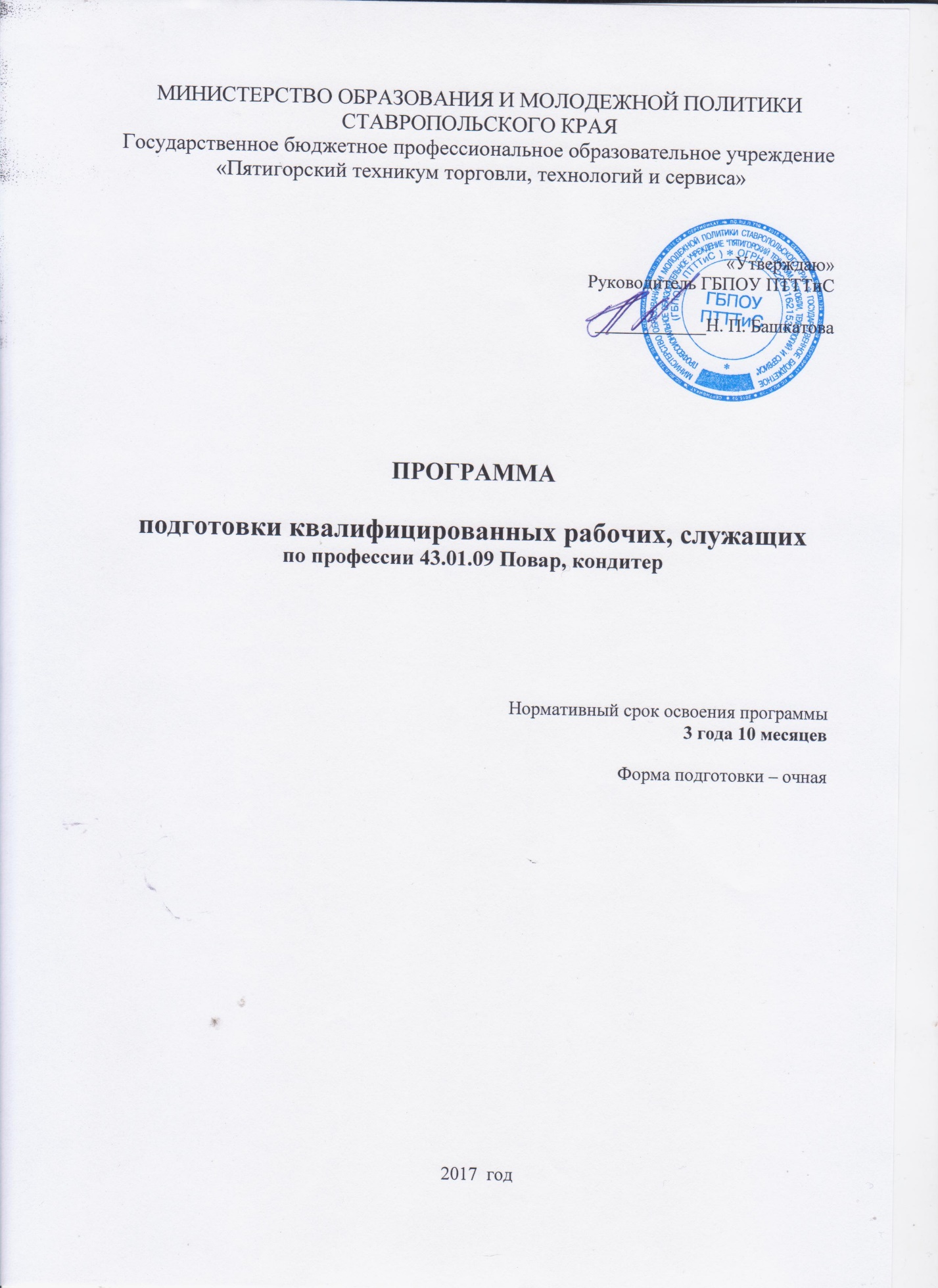 Аннотация программы Программа среднего профессионального образования по подготовке квалифицированных рабочих и служащих по профессии 43.01.09 Повар, кондитер.Авторы: Сорокина Г.В. – преподаватель ГБПОУ ПТТТиСВалуева О.В. – преподаватель ГБПОУ ПТТТиСКоваленко О.И. – преподаватель ГБПОУ ПТТТиСМомут Е.С. – преподаватель ГБПОУ ПТТТиСБаум В.А. – преподаватель ГБПОУ ПТТТиСПустоветов В.А. – преподаватель ГБПОУ ПТТТиСУсова Е.Т. – мастер п/о ГБПОУ ПТТТиСЕлкина Е.А. – мастер п/о ГБПОУ ПТТТиСЧерданцева М.В. – мастер п/о ГБПОУ ПТТТиСЧугуевская Л.В. – мастер п/о ГБПОУ ПТТТиСВоронина И.А.. – мастер п/о ГБПОУ ПТТТиСДолгова О.М. – мастер п/о ГБПОУ ПТТТиСКрасников В.Е. – мастер п/о ГБПОУ ПТТТиСПравообладатель программы: Государственное бюджетное профессиональное образовательное учреждение  «Пятигорский техникум торговли, технологий и сервиса», Россия, 357500, Ставропольский край, г. Пятигорск, ул. Университетская, 41Нормативный срок освоения программы 3 года 10 месяцев при очной  форме подготовки на базе основного общего образования.Квалификация выпускника:  повар, кондитерСОДЕРЖАНИЕ 1. Общие положения…………………………………………………………………...………………41.1. Требования к поступающим………………………………………………………………………41.2. Нормативный срок освоения программы……………………………………………………......41.3. Квалификационная характеристика выпускника ……………………………………………….42. Характеристика подготовки ………………………………………………………………….…….53. Учебный план …………………………………………………...…………………………………..63.1. Календарный график учебного процесса……………………………………………………….114. Оценка качества освоения основной профессиональной образовательной программы ……...11Приложение 1. Программа учебной дисциплины (Русский язык) Приложение 2. Программа учебной дисциплины (Литература) Приложение 3. Программа учебной дисциплины (Иностранный язык)Приложение 4. Программа учебной дисциплины (Математика: алгебра, начала математического анализа, геометрия)Приложение 5. Программа учебной дисциплины (История)Приложение 6. Программа учебной дисциплины (Физическая культура)Приложение 7. Программа учебной дисциплины (ОБЖ)Приложение 8. Программа учебной дисциплины (Астрономия)Приложение 9. Программа учебной дисциплины (Информатика и ИКТ)Приложение 10. Программа учебной дисциплины  (Физика)Приложение 11. Программа учебной дисциплины (Химия)Приложение 12 Программа учебной дисциплины (Общество, вкл. экономику и право)Приложение 13. Программа учебной дисциплины (Биология)Приложение 14. Программа учебной дисциплины (География)Приложение 15. Программа учебной дисциплины (Экология)Приложение 16. Программа учебной дисциплины (История родного края)Приложение 17. Программа учебной дисциплины (Психология)Приложение 18. Программа учебной дисциплины (Основы микробиологии, физиологии питания, санитарии и гигиены)Приложение 19. Программа дисциплины (Основы товароведения продовольственных товаров)Приложение 20. Программа дисциплины (Техническое оснащение и организация рабочего места)Приложение 21. Программа дисциплины (Экономические и правовые основы производственной деятельности)Приложение 22. Программа дисциплины (Основы калькуляции и учета)Приложение 23. Программа дисциплины (Охрана труда)Приложение 24. Программа дисциплины (Иностранный язык в профессиональной деятельности)Приложение 25. Программа дисциплины (Безопасность жизнедеятельности)Приложение 26. Программа дисциплины (Физическая культура)Приложение 27. Программа дисциплины (Информационные технологии в профессиональной деятельности)Приложение 28. Программа дисциплины (Организация обслуживания в ресторане)Приложение 29. Программа дисциплины (Этика и психология профессиональной деятельности)Приложение 30. Программа дисциплины (Основы предпринимательства)Приложение 31. Программа дисциплины (Основы поиска работы)Приложение 32. Программа профессионального модуля (Приготовление и подготовка к реализации полуфабрикатов для блюд, кулинарных изделий разнообразного ассортимента)Приложение 33. Программа профессионального модуля (Приготовление, оформление и подготовка к реализации горячих блюд, кулинарных изделий, закусок разнообразного ассортимента)Приложение 34. Программа профессионального модуля (Приготовление, оформление и подготовка к реализации холодных блюд, кулинарных изделий, закусок разнообразного ассортимента)Приложение 35. Программа профессионального модуля (Приготовление, оформление и подготовка к реализации холодных и горячих сладких блюд, десертов, напитков разнообразного ассортимента) Приложение 36. Программа профессионального модуля (Приготовление, оформление и подготовка к реализации хлебобулочных, мучных и кондитерских изделий разнообразного ассортимента)1. Общие положенияНормативную правовую основу разработки программы подготовки квалифицированных рабочих и служащих (далее – программа) составляют: – Федеральный закон «Об образовании»; – Федеральный закон от 21.07.2007 № 194-ФЗ «О внесении изменений в отдельные законодательные акты Российской Федерации в связи с установлением обязательности общего образования»,  – Федеральный государственный образовательный стандарт (ФГОС) по профессии43.01.09 Повар, кондитер Термины, определения и используемые сокращения В программе используются следующие термины и их определения:Компетенция – способность применять знания, умения, личностные качества и практический опыт для успешной деятельности в определенной области.Профессиональный модуль – часть программы подготовки квалифицированных рабочих и служащих, имеющая определённую логическую завершённость по отношению к планируемым результатам подготовки, и предназначенная для освоения профессиональных компетенций в рамках каждого из основных видов профессиональной деятельности.Основные виды профессиональной деятельности – профессиональные функции, каждая из которых обладает относительной автономностью и определена работодателем как необходимый компонент содержания основной профессиональной образовательной программы.Результаты подготовки – освоенные компетенции и умения, усвоенные знания, обеспечивающие соответствующую квалификацию и уровень образования.   Учебный (профессиональный) цикл – совокупность дисциплин (модулей), обеспечивающих усвоение знаний, умений и формирование компетенций в соответствующей сфере  профессиональной деятельности.  ПМ – профессиональный модуль;ОК – общая компетенция; ПК – профессиональная компетенция.1.1. Требования к поступающимЛица, поступающие на обучение, должны иметь документ о получении  основного общего образования. 1.2. Нормативный срок освоения программыНормативный срок освоения программы 3 года 10 месяцев) при очной форме подготовки.1.3. Квалификационная характеристика выпускника	Выпускник должен быть готов к профессиональной деятельности по приготовлению широкого ассортимента простых и основных блюд и основных хлебобулочных и кондитерских мучных изделий с учетом потребностей различных категорий потребителей в качестве повара, кондитера.2. Характеристика подготовкиПрограмма подготовки квалифицированных рабочих и служащих по профессии  43.01.09 Повар, кондитер представляет собой  комплекс нормативно-методической документации, регламентирующей содержание, организацию и оценку результатов подготовки обучающихся. Основная цель подготовки по программе – прошедший подготовку и  итоговую аттестацию должен быть готов к профессиональной деятельности в качестве  повара, кондитера в организациях (на предприятиях) различной отраслевой направленности независимо от их организационно-правовых форм.Подготовка по программе предполагает изучение следующих учебных дисциплин и профессиональных модулей:Русский язык (Приложение 1). Литература (Приложение 2).   Иностранный язык (Приложение 3).Математика: алгебра, начала математического анализа, геометрия (Приложение 4).История (Приложение 5).Физическая культура (Приложение 6).ОБЖ (Приложение 7).Астрономия (Приложение 8).Информатика и ИКТ (Приложение 9).Физика (Приложение 10).Химия (Приложение 11).Общество, вкл. экономику и право (Приложение 12).Биология (Приложение 13).География (Приложение 14).Экология (Приложение 15).История родного края (Приложение 16).Психология (Приложение 17).Основы микробиологии, физиологии питания, санитарии и гигиены (Приложение 18.)Основы товароведения продовольственных товаров (Приложение 19.)Техническое оснащение и организация рабочего места (Приложение 20.)Экономические и правовые основы производственной деятельности (Приложение 21.)Основы калькуляции и учета (Приложение 22.) Охрана труда (Приложение 23.)Иностранный язык в профессиональной деятельности (Приложение 24.)Безопасность жизнедеятельности (Приложение 25.)Физическая культура (Приложение 26.)Информационные технологии в профессиональной деятельности (Приложение 27.)Организация обслуживания в ресторане (Приложение 28.)Этика и психология профессиональной деятельности (Приложение 29.)Основы предпринимательства (Приложение 30.)Основы поиска работы (Приложение 31.)Приготовление и подготовка к реализации полуфабрикатов для блюд, кулинарных изделий разнообразного ассортимента (Приложение 32.)Приготовление, оформление и подготовка к реализации горячих блюд, кулинарных изделий, закусок разнообразного ассортимента (Приложение 33.)Приготовление, оформление и подготовка к реализации холодных блюд, кулинарных изделий, закусок разнообразного ассортимента (Приложение 34.)Приготовление, оформление и подготовка к реализации холодных и горячих сладких блюд, десертов, напитков разнообразного ассортимента (Приложение 35.) Приготовление, оформление и подготовка к реализации хлебобулочных, мучных и кондитерских изделий разнообразного ассортимента (Приложение 36).Приложение 1.Аннотации  к рабочим программам Аннотация к рабочей программе учебной дисциплиныОУД.01.01 «Русский язык»Программа общеобразовательной учебной дисциплины «Русский язык» является частью основной профессиональной образовательной программы в соответствии с ФГОС СПО по профессии 43.01.09 Повар, кондитер.Программа разработана на основе требований ФГОС среднего общего образования, предъявляемых к структуре, содержанию и результатам освоения учебной дисциплины «Русский язык» и в соответствии с Рекомендациями по организации получения среднего общего образования в пределах освоения образовательных программ среднего профессионального образования на базе основного общего образования с учетом требований федеральных государственных образовательных стандартов и получаемой профессии  среднего профессионального образования (письмо Департамента государственной политики в сфере подготовки рабочих кадров и ДПО Минобрнауки России от 17.03.2015 № 06-259) на основе примерной программы для профессиональных образовательных организаций, одобренной Научно-методическим советом Центра профессионального образования ФГАУ «ФИРО» и рекомендованной для реализации основной профессиональной образовательной программы СПО на базе основного общего образования с получением среднего общего образования, протокол № 2 от 26.03. 2015 г.Содержание программы «Русский язык» направлено на достижение следующих целей:совершенствование общеучебных умений и навыков обучаемых: языковых, речемыслительных, орфографических, пунктуационных, стилистических; формирование функциональной грамотности и всех видов компетенций (языковой, лингвистической (языковедческой), коммуникативной, культуроведческой); совершенствование умений обучающихся осмысливать закономерности языка, правильно, стилистически верно использовать языковые единицы в устной и письменной речи в разных речевых ситуациях; дальнейшее развитие и совершенствование способности и готовности к речевому взаимодействию и социальной адаптации; готовности к трудовой деятельности, осознанному выбору профессии; навыков самоорганизации и саморазвития; информационных умений и навыков. В программу включено содержание, направленное на формирование у обучающихся компетенций, необходимых для качественного освоения ОПОП СПО на базе основного общего образования с получением среднего общего образования.Количество часов на освоение программы учебной дисциплины: максимальной учебной нагрузки обучающегося - 114 часов, в том числе:- обязательная аудиторная нагрузка- 114 часов:             Практические занятия обучающихся - 20 часов.Структура и содержание учебной дисциплины      Объем учебной дисциплины и виды учебной работыПриложение 2.Аннотация к рабочей программе учебной дисциплины ОУД.01.02 «Литература»Программа общеобразовательной учебной дисциплины «Литература» является частью основной профессиональной образовательной программы в соответствии с ФГОС СПО по профессии 43.01.09 Повар, кондитер.Программа разработана на основе требований ФГОС среднего общего образования, предъявляемых к структуре, содержанию и результатам освоения учебной дисциплины «Литература», и в соответствии с Рекомендациями по организации получения среднего общего образования в пределах освоения образовательных программ среднего профессионального образования на базе основного общего образования с учетом требований федеральных государственных образовательных стандартов и получаемой профессии  среднего профессионального образования (письмо Департамента государственной политики в сфере подготовки рабочих кадров и ДПО Минобрнауки России от 17.03.2015 № 06-259) на основе примерной программы для профессиональных образовательных организаций, одобренной Научно-методическим советом Центра профессионального образования ФГАУ «ФИРО» и рекомендованной для реализации основной профессиональной образовательной программы СПО на базе основного общего образования с получением среднего общего образования, протокол № 2 от 26.03. 2015 г.Содержание программы учебной дисциплины «Литература» направлено на достижение следующих целей:воспитание духовно развитой личности, готовой к самопознанию и самосовершенствованию, способной к созидательной деятельности в современном мире; формирование гуманистического мировоззрения, национального самосознания, гражданской позиции, чувства патриотизма, любви и уважения к литературе и ценностям отечественной культуры;развитие представлений о специфике литературы в ряду других искусств; культуры читательского восприятия художественного текста, понимания авторской позиции, исторической и эстетической обусловленности литературного процесса; образного и аналитического мышления, эстетических и творческих способностей учащихся, читательских интересов, художественного вкуса; устной и письменной речи учащихся;освоение текстов художественных произведений в единстве содержания и формы, основных историко-литературных сведений и теоретико-литературных понятий; формирование общего представления об историко-литературном процессе;совершенствование умений анализа и интерпретации литературного произведения как художественного целого в его историко-литературной обусловленности с использованием теоретико-литературных знаний; написания сочинений различных типов; поиска, систематизации и использования необходимой информации, в том числе в сети Интернета.В программу включено содержание, направленное на формирование у обучающихся компетенций, необходимых для качественного освоения ОПОП СПО на базе основного общего образования с получением среднего общего образования.Количество часов на освоение программы учебной дисциплины:  максимальной учебной нагрузки обучающегося - 171 час, в том числе: - обязательная аудиторная нагрузка- 171 часов:             практические занятия обучающихся - 22 часа.Структура и содержание учебной дисциплины      Объем учебной дисциплины и виды учебной работыПриложение 3.Аннотация к рабочей программе учебной дисциплиныОУД.02 «Иностранный язык»Программа общеобразовательной учебной дисциплины «Иностранный  язык» является частью основной профессиональной образовательной программы в соответствии с ФГОС СПО по профессии 43.01.09 Повар, кондитер.Программа разработана на основе требований ФГОС среднего общего образования, предъявляемых к структуре, содержанию и результатам освоения учебной дисциплины «Иностранный  язык», и в соответствии с Рекомендациями по организации получения среднего общего образования в пределах освоения образовательных программ среднего профессионального образования на базе основного общего образования с учетом требований федеральных государственных образовательных стандартов и получаемой профессии  среднего профессионального образования (письмо Департамента государственной политики в сфере подготовки рабочих кадров и ДПО Минобрнауки России от 17.03.2015 № 06-259) на основе примерной программы для профессиональных образовательных организаций, одобренной Научно-методическим советом Центра профессионального образования ФГАУ «ФИРО» и рекомендованной для реализации основной профессиональной образовательной программы СПО на базе основного общего образования с получением среднего общего образования, протокол № 2 от 26.03. 2015 г.Содержание программы учебной дисциплины «Иностранный  язык» направлено на достижение следующих целей:формирование представлений об английском  языке как о языке международного общения и средстве приобщения к ценностям мировой культуры и национальных культур;формирование коммуникативной компетенции, позволяющей  общаться на английском языке в различных формах и на различные темы, в том числе в сфере профессиональной деятельности, с учетом приобретенного словарного запаса, а также условий, мотивов и целей общения;формирование и развитие всех компонентов коммуникативной компетенции: лингвистической, социолингвистической, дискурсивной, социокультурной, социальной, стратегической и предметной;воспитание личности, способной и желающей участвовать в общении на межкультурном уровне;воспитание уважительного отношения к другим культурам и социальным субкультурам.В программу включено содержание, направленное на формирование у обучающихся  компетенций, необходимых для качественного освоения ОПОП СПО на базе основного общего образования с получением среднего общего образования.Количество часов на освоение программы учебной дисциплины:  максимальной учебной нагрузки обучающегося - 171 час, в том числе:- обязательная аудиторная нагрузка- 171 час:             практические занятия обучающихся - 171 час.Структура и содержание учебной дисциплины      Объем учебной дисциплины и виды учебной работыПриложение 4.Аннотация к рабочей программе учебной дисциплиныОУД.03 «Математика: алгебра и начала математического анализа; геометрия»Программа общеобразовательной учебной дисциплины «Математика: алгебра и начала математического анализа; геометрия» далее «Математика» является частью основной профессиональной образовательной программы в соответствии с ФГОС СПО по профессии 43.01.09 Повар, кондитер.Программа разработана на основе требований ФГОС среднего общего образования, предъявляемых к структуре, содержанию и результатам освоения учебной дисциплины «Математика» и в соответствии с Рекомендациями по организации получения среднего общего образования в пределах освоения образовательных программ среднего профессионального образования на базе основного общего образования с учетом требований федеральных государственных образовательных стандартов и получаемой профессии  среднего профессионального образования (письмо Департамента государственной политики в сфере подготовки рабочих кадров и ДПО Минобрнауки России от 17.03.2015 № 06-259) на основе примерной программы для профессиональных образовательных организаций, одобренной Научно-методическим советом Центра профессионального образования ФГАУ «ФИРО» и рекомендованной для реализации основной профессиональной образовательной программы СПО на базе основного общего образования с получением среднего общего образования, протокол № 2 от 26.03. 2015 г.Содержание программы «Математика» направлено на достижение следующих целей:обеспечения сформированности представлений о социальных, культурных и исторических факторах становления математики;обеспечения сформированности логического, алгоритмического и математического мышления;обеспечения сформированности умений применять полученные знания при решении различных задач;обеспечения сформированности представлений о математике как части общечеловеческой культуры, универсальном языке науки, позволяющем описывать и изучать реальные процессы и явления.В программу включено содержание, направленное на формирование у обучающихся компетенций, необходимых для качественного освоения ОПОП СПО на базе основного общего образования с получением среднего общего образования.Количество часов на освоение программы учебной дисциплины:  максимальной учебной нагрузки обучающегося - 228 часов, в том числе:- обязательная аудиторная нагрузка- 228 часов:             практические занятия обучающихся - 60 часов.Структура и содержание учебной дисциплины      Объем учебной дисциплины и виды учебной работыПриложение 5.Аннотация к рабочей программе учебной дисциплиныОУД.04 «История»Программа общеобразовательной учебной дисциплины «История» является частью основной профессиональной образовательной программы в соответствии с ФГОС СПО по профессии 43.01.09 Повар, кондитер.Программа разработана на основе требований ФГОС среднего общего образования, предъявляемых к структуре, содержанию и результатам освоения учебной дисциплины «История» и в соответствии с Рекомендациями по организации получения среднего общего образования в пределах освоения образовательных программ среднего профессионального образования на базе основного общего образования с учетом требований федеральных государственных образовательных стандартов и получаемой профессии  среднего профессионального образования (письмо Департамента государственной политики в сфере подготовки рабочих кадров и ДПО Минобрнауки России от 17.03.2015 № 06-259) на основе примерной программы для профессиональных образовательных организаций, одобренной Научно-методическим советом Центра профессионального образования ФГАУ «ФИРО» и рекомендованной для реализации основной профессиональной образовательной программы СПО на базе основного общего образования с получением среднего общего образования, протокол № 2 от 26.03. 2015 г.Содержание рабочей программы «История» направлено на достижение следующих целей:формирование у молодого поколения исторических ориентиров самоидентификации в современном мире, гражданской идентичности личности;формирование понимания истории как процесса эволюции общества, цивилизации и истории как науки;усвоение интегративной системы знаний об истории человечества при особом внимании к месту и роли России во всемирно-историческом процессе;развитие способности у обучающихся осмысливать важнейшие исторические события, процессы и явления;формирование у обучающихся системы базовых национальных ценностей на основе осмысления общественного развития, осознания уникальности каждой личности, раскрывающейся полностью только в обществе и через общество;воспитание обучающихся в духе патриотизма, уважения к истории своего Отечества как единого многонационального государства, построенного на основе равенства всех народов России.В программу включено содержание, направленное на формирование у обучающихся компетенций, необходимых для качественного освоения ОПОП СПО на базе основного общего образования с получением среднего общего образования.Количество часов на освоение программы учебной дисциплины:  максимальной учебной нагрузки обучающегося - 171 час, в том числе:- обязательная аудиторная нагрузка- 171 час.Структура и содержание учебной дисциплины      Объем учебной дисциплины и виды учебной работыПриложение 6.Аннотация к рабочей программе учебной дисциплиныОУД.05 «Физическая культура»Программа общеобразовательной учебной дисциплины «Физическая культура» является частью основной профессиональной образовательной программы в соответствии с ФГОС СПО по профессии 43.01.09 Повар, кондитер.Программа разработана на основе требований ФГОС среднего общего образования, предъявляемых к структуре, содержанию и результатам освоения учебной дисциплины «Физическая культура» и в соответствии с Рекомендациями по организации получения среднего общего образования в пределах освоения образовательных программ среднего профессионального образования на базе основного общего образования с учетом требований федеральных государственных образовательных стандартов и получаемой профессии  среднего профессионального образования (письмо Департамента государственной политики в сфере подготовки рабочих кадров и ДПО Минобрнауки России от 17.03.2015 № 06-259) на основе примерной программы для профессиональных образовательных организаций, одобренной Научно-методическим советом Центра профессионального образования ФГАУ «ФИРО» и рекомендованной для реализации основной профессиональной образовательной программы СПО на базе основного общего образования с получением среднего общего образования, протокол № 2 от 26.03. 2015 г.Содержание программы «Физическая культура» направлено на достижение следующих целей:формирование физической культуры личности будущего профессионала, востребованного на современном рынке труда;развитие физических качеств и способностей, совершенствование функциональных возможностей организма, укрепление индивидуального здоровья;формирование устойчивых мотивов и потребностей в бережном отношении к собственному здоровью, в занятиях физкультурнооздоровительной и спортивно-оздоровительной деятельностью;овладение технологиями современных оздоровительных систем физического воспитания, обогащение индивидуального опыта занятий специально-прикладными физическими упражнениями и базовыми видами спорта;овладение системой профессионально и жизненно значимых практических умений и навыков, обеспечивающих сохранение и укрепление физического и психического здоровья;освоение системы знаний о занятиях физической культурой, их роли и значении в формировании здорового образа жизни и социальных ориентаций;приобретение компетентности в физкультурно-оздоровительной и спортивной деятельности, овладение навыками творческого сотрудничества в коллективных формах занятий физическими упражнениями.Количество часов на освоение программы учебной дисциплины:  максимальной учебной нагрузки обучающегося - 171 час, в том числе:- обязательная аудиторная нагрузка- 171 час:             практические занятия обучающихся - 171 час.Структура и содержание учебной дисциплины      Объем учебной дисциплины и виды учебной работыПриложение 7.Аннотация к рабочей программе учебной дисциплиныОУД.06 «Основы безопасности жизнедеятельности»Программа общеобразовательной учебной дисциплины «Основы безопасности жизнедеятельности» является частью основной профессиональной образовательной программы в соответствии с ФГОС СПО по профессии 43.01.09 Повар, кондитер.Программа разработана на основе требований ФГОС среднего общего образования, предъявляемых к структуре, содержанию и результатам освоения учебной дисциплины «Основы безопасности жизнедеятельности» и в соответствии с Рекомендациями по организации получения среднего общего образования в пределах освоения образовательных программ среднего профессионального образования на базе основного общего образования с учетом требований федеральных государственных образовательных стандартов и получаемой профессии  среднего профессионального образования (письмо Департамента государственной политики в сфере подготовки рабочих кадров и ДПО Минобрнауки России от 17.03.2015 № 06-259) на основе примерной программы для профессиональных образовательных организаций, одобренной Научно-методическим советом Центра профессионального образования ФГАУ «ФИРО» и рекомендованной для реализации основной профессиональной образовательной программы СПО на базе основного общего образования с получением среднего общего образования, протокол № 2 от 26.03. 2015 г.Содержание  программы  «Основы  безопасности  жизнедеятельности» направлено на достижение следующих целей:повышение  уровня  защищенности  жизненно  важных  интересов личности,  общества  и  государства  от  внешних  и  внутренних  угроз (жизненно  важные  интересы  -  совокупность  потребностей,  удовлетворение которых  надежно  обеспечивает  существование  и  возможности прогрессивного  развития  личности,  общества  и  государства);снижение  отрицательного  влияния  человеческого  фактора  на безопасность  личности,  общества  и  государства;формирование  антитеррористического  поведения,  отрицательного отношения  к  приему  психоактивных  веществ,  в  том  числе  наркотиков;обеспечение профилактики асоциального поведения учащихся.Количество часов на освоение программы учебной дисциплины:  максимальной учебной нагрузки обучающегося - 72 часа, в том числе:- обязательная аудиторная нагрузка- 72 часа:             практические занятия обучающихся – 16 часов.Структура и содержание учебной дисциплины      Объем учебной дисциплины и виды учебной работыПриложение 8.Аннотация к рабочей программе учебной дисциплиныОУД.07  АстрономияПрограмма общеобразовательной учебной дисциплины «Астрономия» является частью основной профессиональной образовательной программы в соответствии с ФГОС СПО по профессии 43.01.09 Повар, кондитер.Программа разработана на основе требований ФГОС среднего общего образования, предъявляемых к структуре, содержанию и результатам освоения учебной дисциплины «Астрономия» и в соответствии с Рекомендациями по организации получения среднего общего образования в пределах освоения образовательных программ среднего профессионального образования на базе основного общего образования с учетом требований федеральных государственных образовательных стандартов и получаемой профессии  среднего профессионального образования (письмо Департамента государственной политики в сфере подготовки рабочих кадров и ДПО Минобрнауки России от 17.03.2015 № 06-259) на основе примерной программы для профессиональных образовательных организаций, одобренной Научно-методическим советом Центра профессионального образования ФГАУ «ФИРО» и рекомендованной для реализации основной профессиональной образовательной программы СПО на базе основного общего образования с получением среднего общего образования, протокол № 2 от 26.03. 2015 г.Содержание программы «Астрономия» направлено на достижение следующих целей:•	развитие познавательной мотивации в области астрономии для становления у учащихся ключевых компетентностей;•	развития способности к самообучению и самопознанию, ситуации успеха, радости от познания.•	приобретение знаний и умений для использования в практической деятельности и повседневной жизни; овладение способами познавательной, информационно-коммуникативной и рефлексивной деятельностей.•	Формирование общекультурных и профессиональных компетенций обучающихся на основе изучения дисциплины «Астрономия».•	развитие познавательных интересов, интеллектуальных и творческих способностей в процессе приобретения знаний и умений по астрономии с использованием различных источников информации и современных информационных технологий;•	воспитание убежденности в возможности познания законов природы, использования достижений астрономии на благо развития человеческой цивилизации; необходимости сотрудничества в процессе совместного выполнения задач, уважительного отношения к мнению оппонента при обсуждении проблем естественно-научного содержания; готовности к морально-этической оценке использования научных достижений, чувства ответственности за защиту окружающей среды;•	использование приобретенных знаний и умений для решения практических задач повседневной жизни, обеспечения безопасности собственной жизни, рационального природопользования и охраны окружающей среды и возможность применения знаний при решении задач, возникающих в последующей профессиональной деятельности.Количество часов на освоение программы учебной дисциплины:  максимальной учебной нагрузки обучающегося - 44 часа, в том числе:- обязательная аудиторная нагрузка- 44 часа:             практические занятия обучающихся – 36 часов.Структура и содержание учебной дисциплины      Объем учебной дисциплины и виды учебной работыПриложение 9.Аннотация к рабочей программе учебной дисциплиныОУД.11 «Информатика»Программа общеобразовательной учебной дисциплины «Информатика» является частью основной профессиональной образовательной программы в соответствии с ФГОС СПО по профессии 43.01.09 Повар, кондитер.Программа разработана на основе требований ФГОС среднего общего образования, предъявляемых к структуре, содержанию и результатам освоения учебной дисциплины «Информатика» и в соответствии с Рекомендациями по организации получения среднего общего образования в пределах освоения образовательных программ среднего профессионального образования на базе основного общего образования с учетом требований федеральных государственных образовательных стандартов и получаемой профессии  среднего профессионального образования (письмо Департамента государственной политики в сфере подготовки рабочих кадров и ДПО Минобрнауки России от 17.03.2015 № 06-259) на основе примерной программы для профессиональных образовательных организаций, одобренной Научно-методическим советом Центра профессионального образования ФГАУ «ФИРО» и рекомендованной для реализации основной профессиональной образовательной программы СПО на базе основного общего образования с получением среднего общего образования, протокол № 2 от 26.03. 2015 г.Содержание программы «Информатика» направлено на достижение следующих целей: формирование у обучающихся представлений о роли информатики и ИКТ в современном обществе, понимание основ правовых аспектов использования компьютерных программ и работы в Интернете; формирование у обучающихся умений осуществлять поиск и использование информации, необходимой для эффективного выполнения профессиональных задач, профессионального и личностного развития; формирование у обучающихся умений применять, анализировать, преобразовывать информационные модели реальных объектов и процессов, используя при этом ИКТ, в том числе при изучении других дисциплин; развитие у обучающихся познавательных интересов, интеллектуальных и творческих способностей путем освоения и использования методов информатики и средств ИКТ при изучении различных учебных предметов; приобретение обучающимися опыта использования информационных технологий в индивидуальной и коллективной учебной и познавательной, в том числе проектной деятельности; приобретение обучающимися знаний этических аспектов информационной деятельности и информационных коммуникаций в глобальных сетях;осознание ответственности людей, вовлечённых в создание и использование информационных систем, распространение и использование информации; владение информационной культурой, способностью анализировать и оценивать информацию с использованием информационно-коммуникационных технологий, средств образовательных и социальных коммуникаций. В программу включено содержание, направленное на формирование у обучающихся компетенций, необходимых для качественного освоения основной профессиональной образовательной программы СПО на базе основного общего образования с получением среднего общего образования. Количество часов на освоение программы учебной дисциплины:  максимальной учебной нагрузки обучающегося - 108 час, в том числе:- обязательная аудиторная нагрузка- 108 час:             практические занятия обучающихся - 88 часов.Структура и содержание учебной дисциплины      Объем учебной дисциплины и виды учебной работыПриложение 10.Аннотация к рабочей программе учебной дисциплиныОУД.12 «Физика»Программа общеобразовательной учебной дисциплины «Физика» является частью основной профессиональной образовательной программы в соответствии с ФГОС СПО по профессии 43.01.09 Повар, кондитер.Программа разработана на основе требований ФГОС среднего общего образования, предъявляемых к структуре, содержанию и результатам освоения учебной дисциплины «Физика» и в соответствии с Рекомендациями по организации получения среднего общего образования в пределах освоения образовательных программ среднего профессионального образования на базе основного общего образования с учетом требований федеральных государственных образовательных стандартов и получаемой профессии  среднего профессионального образования (письмо Департамента государственной политики в сфере подготовки рабочих кадров и ДПО Минобрнауки России от 17.03.2015 № 06-259) на основе примерной программы для профессиональных образовательных организаций, одобренной Научно-методическим советом Центра профессионального образования ФГАУ «ФИРО» и рекомендованной для реализации основной профессиональной образовательной программы СПО на базе основного общего образования с получением среднего общего образования, протокол № 2 от 26.03. 2015 г.Содержание программы «Физика» направлено на достижение следующих целей: освоение знаний о фундаментальных физических законах и принципах, лежащих в основе современной физической картины мира; наиболее важных открытиях в области физики, оказавших определяющее влияние на развитие техники и технологии; методах научного познания природы; овладение умениями проводить наблюдения, планировать и выполнять эксперименты, выдвигать гипотезы и строить модели, применять полученные знания по физике для объяснения разнообразных физических явлений и свойств веществ; практического использования физических знаний; оценивать достоверность естественнонаучной информации; развитие познавательных интересов, интеллектуальных и творческих способностей в процессе приобретения знаний и умений по физике с использованием различных источников информации и современных информационных технологий; воспитание убежденности в возможности познания законов природы; использования достижений физики на благо развития человеческой цивилизации; необходимости сотрудничества в процессе совместного выполнения задач, уважительного отношения к мнению оппонента при обсуждении проблем естественнонаучного содержания; готовности к морально-этической оценке использования научных достижений, чувства ответственности за защиту окружающей среды; использование приобретенных знаний и умений для решения практических задач повседневной жизни, обеспечения безопасности собственной жизни, рационального природопользования и охраны окружающей среды и возможностями применения знаний при решении задач, возникающих в последующей профессиональной деятельности.В программу включено содержание, направленное на формирование у обучающихся компетенций, необходимых для качественного освоения ОПОП СПО на базе основного общего образования с получением среднего общего образования.Количество часов на освоение программы учебной дисциплины:  максимальной учебной нагрузки обучающегося - 108 часов, в том числе:- обязательная аудиторная нагрузка- 108 часов:             практические занятия обучающихся – 28 часов.Структура и содержание учебной дисциплины      Объем учебной дисциплины и виды учебной работыПриложение 11.Аннотация к рабочей программе учебной дисциплиныОУД.13 «Химия»Программа общеобразовательной учебной дисциплины «Химия» является частью основной профессиональной образовательной программы в соответствии с ФГОС СПО по профессии 43.01.09 Повар, кондитер.Программа разработана на основе требований ФГОС среднего общего образования, предъявляемых к структуре, содержанию и результатам освоения учебной дисциплины «Химия» и в соответствии с Рекомендациями по организации получения среднего общего образования в пределах освоения образовательных программ среднего профессионального образования на базе основного общего образования с учетом требований федеральных государственных образовательных стандартов и получаемой профессии  среднего профессионального образования (письмо Департамента государственной политики в сфере подготовки рабочих кадров и ДПО Минобрнауки России от 17.03.2015 № 06-259) на основе примерной программы для профессиональных образовательных организаций, одобренной Научно-методическим советом Центра профессионального образования ФГАУ «ФИРО» и рекомендованной для реализации основной профессиональной образовательной программы СПО на базе основного общего образования с получением среднего общего образования, протокол № 2 от 26.03. 2015 г.Содержание программы «Химия» направлено на достижение следующих целей: формирование у обучающихся умения оценивать значимость химического знания для каждого человека;формирование у обучающихся целостного представления о мире и роли химии в создании современной естественнонаучной картины мира; умения объяснять объекты и процессы окружающей действительности - природной, социальной, культурной, технической среды, - используя для этого химические знания;развитие у обучающихся умений различать факты и оценки, сравнивать оценочные выводы, видеть их связь с критериями оценок и связь критериев с определённой системой ценностей, формулировать и обосновывать собственную позицию;приобретение обучающимися опыта разнообразной деятельности, опыта познания и самопознания; ключевых навыков, имеющих универсальное значение для различных видов деятельности (навыков решения проблем, принятия решений, поиска, анализа и обработки информации, коммуникативных навыков, навыков измерений, навыков сотрудничества, навыков безопасного обращения с веществами в повседневной жизни).В программу включено содержание, направленное на формирование у обучающихся компетенций, необходимых для качественного освоения ОПОП СПО на базе основного общего образования с получением среднего общего образования.Количество часов на освоение программы учебной дисциплины:  максимальной учебной нагрузки обучающегося - 171 час, в том числе:- обязательная аудиторная нагрузка- 171 час:             практические занятия обучающихся - 40 часов.Структура и содержание учебной дисциплины      Объем учебной дисциплины и виды учебной работыПриложение 12.Аннотация к рабочей программе учебной дисциплиныОУД.14 «Обществознание (вкл. экономику и право)»Программа общеобразовательной учебной дисциплины «Обществознание (вкл. экономику и право)» является частью основной профессиональной образовательной программы в соответствии с ФГОС СПО по профессии 43.01.09 Повар, кондитер.Программа разработана на основе требований ФГОС среднего общего образования, предъявляемых к структуре, содержанию и результатам освоения учебной дисциплины «Обществознание (вкл. экономику и право» и в соответствии с Рекомендациями по организации получения среднего общего образования в пределах освоения образовательных программ среднего профессионального образования на базе основного общего образования с учетом требований федеральных государственных образовательных стандартов и получаемой профессии  среднего профессионального образования (письмо Департамента государственной политики в сфере подготовки рабочих кадров и ДПО Минобрнауки России от 17.03.2015 № 06-259) на основе примерной программы для профессиональных образовательных организаций, одобренной Научно-методическим советом Центра профессионального образования ФГАУ «ФИРО» и рекомендованной для реализации основной профессиональной образовательной программы СПО на базе основного общего образования с получением среднего общего образования, протокол № 2 от 26.03. 2015 г.Содержание программы «Обществознание (вкл. экономику и право» направлено на достижение следующих целей: воспитание гражданственности, социальной ответственности, правового самосознания, патриотизма, приверженности конституционным принципам Российской Федерации;развитие личности на стадии начальной социализации, становление правомерного социального поведения, повышение уровня политической, правовой и духовно-нравственной культуры подростка;углубление интереса к изучению социально-экономических и политико-правовых дисциплин;умение получать информацию из различных источников, анализировать, систематизировать ее, делать выводы и прогнозы;содействие формированию целостной картины мира, усвоению знаний об основных сферах человеческой деятельности, социальных институтах, нормах регулирования общественных отношений, необходимых для взаимодействия с другими людьми в рамках отдельных социальных групп и общества в целом;формирование мотивации к общественно-полезной деятельности, повышение стремления к самовоспитанию, самореализации, самоконтролю;применение полученных знаний и умений в практической деятельности в различных сферах общественной жизни.В программу включено содержание, направленное на формирование у обучающихся компетенций, необходимых для качественного освоения основной профессиональной образовательной программы СПО на базе основного общего образования с получением среднего общего образования. Количество часов на освоение программы учебной дисциплины:  максимальной учебной нагрузки обучающегося - 171 час, в том числе:- обязательная аудиторная нагрузка- 171 час.             Структура и содержание учебной дисциплины      Объем учебной дисциплины и виды учебной работыПриложение 13.Аннотация к рабочей программе учебной дисциплиныОУД.16 «Биология»Программа общеобразовательной учебной дисциплины «Биология» является частью основной профессиональной образовательной программы в соответствии с ФГОС СПО по профессии 43.01.09 Повар, кондитер.Программа разработана на основе требований ФГОС среднего общего образования, предъявляемых к структуре, содержанию и результатам освоения учебной дисциплины «Биология» и в соответствии с Рекомендациями по организации получения среднего общего образования в пределах освоения образовательных программ среднего профессионального образования на базе основного общего образования с учетом требований федеральных государственных образовательных стандартов и получаемой профессии  среднего профессионального образования (письмо Департамента государственной политики в сфере подготовки рабочих кадров и ДПО Минобрнауки России от 17.03.2015 № 06-259) на основе примерной программы для профессиональных образовательных организаций, одобренной Научно-методическим советом Центра профессионального образования ФГАУ «ФИРО» и рекомендованной для реализации основной профессиональной образовательной программы СПО на базе основного общего образования с получением среднего общего образования, протокол № 2 от 26.03. 2015 г.Содержание программы «Биология» направлено на достижение следующих целей: получение фундаментальных знаний о биологических системах (Клетка, Организм, Популяция, Вид); истории развития современных представлений о живой природе, о выдающихся открытиях в биологической науке; роли биологической науки в формировании современной естественнонаучной картины мира; о методах научного познания;овладение умениями логически мыслить, обосновывать место и роль биологических знаний в практической деятельности людей, в развитии современных технологий; развитие познавательных интересов, интеллектуальных и творческих способностей обучающихся в процессе изучения биологических явлений; выдающихся достижений биологии, вошедших в общечеловеческую культуру; сложных и противоречивых путей развития современных научных взглядов, идей, теорий, концепций, гипотез (о сущности и происхождении жизни, человека) в ходе работы с различными источниками информации;воспитание убежденности в необходимости познания живой природы, необходимости рационального природопользования, бережного отношения к природным ресурсам и окружающей среде, собственному здоровью; уважения к мнению оппонента при обсуждении биологических проблем;использование приобретенных биологических знаний и умений в повседневной жизни для оценки последствий своей деятельности (и деятельности других людей) по отношению к окружающей среде, здоровью других людей и собственному здоровью; обоснования и соблюдения мер профилактики заболеваний, оказание первой помощи при травмах, соблюдению правил поведения в природе.В программу включено содержание, направленное на формирование у обучающихся компетенций, необходимых для качественного освоения ОПОП СПО на базе основного общего образования с получением среднего общего образования.Количество часов на освоение программы учебной дисциплины:  максимальной учебной нагрузки обучающегося - 72 часа, в том числе:- обязательная аудиторная нагрузка- 72часа:             практические занятия обучающихся - 18 часов.Структура и содержание учебной дисциплины      Объем учебной дисциплины и виды учебной работыПриложение 14.Аннотация к рабочей программе учебной дисциплиныОУД.17 «География»Программа общеобразовательной учебной дисциплины «География» является частью основной профессиональной образовательной программы в соответствии с ФГОС СПО по профессии 43.01.09 Повар, кондитер.Программа разработана на основе требований ФГОС среднего общего образования, предъявляемых к структуре, содержанию и результатам освоения учебной дисциплины «География» и в соответствии с Рекомендациями по организации получения среднего общего образования в пределах освоения образовательных программ среднего профессионального образования на базе основного общего образования с учетом требований федеральных государственных образовательных стандартов и получаемой профессии  среднего профессионального образования (письмо Департамента государственной политики в сфере подготовки рабочих кадров и ДПО Минобрнауки России от 17.03.2015 № 06-259) на основе примерной программы для профессиональных образовательных организаций, одобренной Научно-методическим советом Центра профессионального образования ФГАУ «ФИРО» и рекомендованной для реализации основной профессиональной образовательной программы СПО на базе основного общего образования с получением среднего общего образования, протокол № 2 от 26.03. 2015 г.Содержание программы «География» направлено на достижение следующих целей: освоение системы географических знаний о целостном, многообразном и динамично изменяющемся мире, взаимосвязи природы, населения и хозяйства на всех территориальных уровнях;овладение умениями сочетать глобальный, региональный и локальный подходы для описания и анализа природных, социально-экономических, геоэкологических процессов и явлений;развитие познавательных интересов, интеллектуальных и творческих способностей посредством ознакомления с важнейшими географическими особенностями и проблемами мира в целом, его отдельных регионов и ведущих стран;воспитание уважения к другим народам и культурам, бережного отношения к окружающей природной среде;использование в практической деятельности и повседневной жизни разнообразных географических методов, знаний и умений, а также географической информации;нахождение и применение географической информации, включая географические карты, статистические материалы, геоинформационные системы и ресурсы интернет, для правильной оценки важнейших социально-экономических вопросов международной жизни;понимание географической специфики крупных регионов и стран мира в условиях стремительного развития международного туризма и отдыха, деловых и образовательных программ, телекоммуникаций и простого общения.В программу включено содержание, направленное на формирование у обучающихся компетенций, необходимых для качественного освоения основной профессиональной образовательной программы СПО на базе основного общего образования с получением среднего общего образования.Количество часов на освоение программы учебной дисциплины:  максимальной учебной нагрузки обучающегося - 72 часа, в том числе:- обязательная аудиторная нагрузка- 72 часа:             практические занятия обучающихся – 18 часов.Структура и содержание учебной дисциплины      Объем учебной дисциплины и виды учебной работыПриложение 15.Аннотация к рабочей программе учебной дисциплиныОУД.17 «Экология»Программа общеобразовательной учебной дисциплины «Экология» является частью основной профессиональной образовательной программы в соответствии с ФГОС СПО по профессии 43.01.09 Повар, кондитер.Программа разработана на основе требований ФГОС среднего общего образования, предъявляемых к структуре, содержанию и результатам освоения учебной дисциплины «Экология» и в соответствии с Рекомендациями по организации получения среднего общего образования в пределах освоения образовательных программ среднего профессионального образования на базе основного общего образования с учетом требований федеральных государственных образовательных стандартов и получаемой профессии  среднего профессионального образования (письмо Департамента государственной политики в сфере подготовки рабочих кадров и ДПО Минобрнауки России от 17.03.2015 № 06-259) на основе примерной программы для профессиональных образовательных организаций, одобренной Научно-методическим советом Центра профессионального образования ФГАУ «ФИРО» и рекомендованной для реализации основной профессиональной образовательной программы СПО на базе основного общего образования с получением среднего общего образования, протокол № 2 от 26.03. 2015 г.Содержание программы «Экология» направлено на достижение следующих целей: получение фундаментальных знаний об экологических системах и особенностях их функционирования в условиях нарастающей антропогенной нагрузки; истории возникновения и развития экологии как естественнонаучной и социальной дисциплины, её роли в формировании картины мира; о методах научного познания;овладение умениями логически мыслить, обосновывать место и роль экологических знаний в практической деятельности людей, в развитии современных технологий; определять состояние экологических систем в природе и в условиях городских и сельских поселений; проводить наблюдения за природными и искусственными экосистемами с целью их описания и выявления естественных и антропогенных изменений;развитие познавательных интересов, интеллектуальных и творческих способностей обучающихся в процессе изучения экологии; путей развития природоохранной деятельности; в ходе работы с различными источниками информации;воспитание убежденности в необходимости рационального природопользования, бережного отношения к природным ресурсам и окружающей среде, собственному здоровью; уважения к мнению оппонента при обсуждении экологических проблем;использование приобретенных знаний и умений по экологии в повседневной жизни для оценки последствий своей деятельности (и деятельности других людей) по отношению к окружающей среде, здоровью других людей и собственному здоровью; соблюдению правил поведения в природе.В программе отражены важнейшие задачи, стоящие перед экологией, решение которых направлено на рациональное природопользование, на охрану окружающей среды и создание здоровье сберегающей среды обитания человека.Количество часов на освоение программы учебной дисциплины:  максимальной учебной нагрузки обучающегося - 72 часа, в том числе:- обязательная аудиторная нагрузка- 72 часа:             практические занятия обучающихся - 6 часов.Структура и содержание учебной дисциплины      Объем учебной дисциплины и виды учебной работыПриложение 16.Аннотация к рабочей программеучебной общепрофессиональной дисциплиныУД.01 История родного края            Программа общеобразовательной учебной дисциплины «История родного края»  предназначена для изучения в профессиональных образовательных организациях СПО, реализующих образовательную программу среднего общего образования в пределах освоения основной профессиональной образовательной программы СПО (ОПОП СПО) на базе основного общего образования при подготовке квалифицированных рабочих. Программа разработана на основе требований ФГОС среднего общего образования, предъявляемых к структуре, содержанию и результатам освоения учебной дисциплины в соответствии с Рекомендациями по организации получения среднего общего образования в пределах освоения образовательных программ среднего профессионального образования на базе основного общего образования с учетом требований федеральных государственных образовательных стандартов и получаемой профессии  среднего профессионального образования.            Место учебной дисциплины в структуре основной профессиональной образовательной программы: Учебная дисциплина является учебным предметом из дополнительных учебных дисциплин.Количество часов на освоение программы учебной дисциплины:  максимальной учебной нагрузки обучающегося - 44 часа, в том числе:- обязательная аудиторная нагрузка- 44 часа:             практические занятия обучающихся - 8 часов.Структура и содержание учебной дисциплины      Объем учебной дисциплины и виды учебной работыПриложение 17.Аннотация к рабочей программе учебной общепрофессиональной дисциплиныУД.02 Психология               Программа общеобразовательной учебной дисциплины «Психология»  предназначена для изучения в профессиональных образовательных организациях СПО, реализующих образовательную программу среднего общего образования в пределах освоения основной профессиональной образовательной программы СПО (ОПОП СПО) на базе основного общего образования при подготовке квалифицированных рабочих. Программа разработана на основе требований ФГОС среднего общего образования, предъявляемых к структуре, содержанию и результатам освоения учебной дисциплины в соответствии с Рекомендациями по организации получения среднего общего образования в пределах освоения образовательных программ среднего профессионального образования на базе основного общего образования с учетом требований федеральных государственных образовательных стандартов и получаемой профессии  среднего профессионального образования.            Место учебной дисциплины в структуре основной профессиональной образовательной программы: Учебная дисциплина является учебным предметом из дополнительных учебных дисциплин.Количество часов на освоение программы учебной дисциплины:  максимальной учебной нагрузки обучающегося - 92 часа, в том числе:- обязательная аудиторная нагрузка- 92 часа:             практические занятия обучающихся - 40 часов.Структура и содержание учебной дисциплины      Объем учебной дисциплины и виды учебной работыПриложение 18.Аннотация к рабочей программе  общепрофессиональной дисциплинеОП.01 Основы микробиологии, физиологии питания, санитарии и гигиены1.1. Место дисциплины в структуре основной профессиональной образовательной программы: дисциплина относится к общепрофессиональному циклу, связана с освоением профессиональных компетенций по всем профессиональным модулям, входящим в образовательную программу, с дисциплинами ОП 02. Товароведение продовольственных товаров, ОП 03. Техническое оснащение и организация рабочего места. Рабочая программа учебной дисциплины является частью программы подготовки квалифицированных рабочих, служащих (ППКРС), разработанной в соответствии с федеральным государственным образовательным стандартом среднего профессионального образования  по профессии среднего профессионального образования 43.01.09 Повар, кондитер,  входящей в состав укрупненной группы профессий и специальностей 43.00.00 Сервис и туризм.1.2. Цель и планируемые результаты освоения дисциплины:2. СТРУКТУРА И СОДЕРЖАНИЕ УЧЕБНОЙ ДИСЦИПЛИНЫ2.1. Объем учебной дисциплины и виды учебной работыПриложение 19.Аннотация к рабочей программе  общепрофессиональной дисциплинеОП. 02 Основы товароведения продовольственных товаров1.1. Место дисциплины в структуре основной профессиональной образовательной программы: дисциплина относится к общепрофессиональному циклу, связана с освоением профессиональных компетенций по всем профессиональным модулям, входящим в образовательную программу, с дисциплинами ОП.01 Основы микробиологии, физиологии питания, санитарии и гигиены, ОП 03. Техническое оснащение и организация рабочего места. Рабочая программа учебной дисциплины является частью программы подготовки квалифицированных рабочих, служащих (ППКРС), разработанной в соответствии с федеральным государственным образовательным стандартом среднего профессионального образования  по профессии среднего профессионального образования 43.01.09 Повар, кондитер,  входящей в состав укрупненной группы профессий и специальностей 43.00.00 Сервис и туризм.1.2. Цель и планируемые результаты освоения дисциплины:2. СТРУКТУРА И СОДЕРЖАНИЕ УЧЕБНОЙ ДИСЦИПЛИНЫ2.1. Объем учебной дисциплины и виды учебной работыПриложение 20.Аннотация к рабочей программе  общепрофессиональной дисциплинеОП.03 Техническое оснащение и организация рабочего места1.1. Место дисциплины в структуре основной профессиональной образовательной программы: дисциплина относится к общепрофессиональному циклу, связана с освоением профессиональных компетенций по всем профессиональным модулям, входящим в профессию, с дисциплинами ОП 02. Товароведение продовольственных товаров, ОП 01. Основы микробиологии, физиологии питания, санитарии и гигиены.Рабочая программа учебной дисциплины является частью программы подготовки квалифицированных рабочих, служащих (ППКРС), разработанной в соответствии с федеральным государственным образовательным стандартом среднего профессионального образования  по профессии среднего профессионального образования 43.01.09 Повар, кондитер,  входящей в состав укрупненной группы профессий и специальностей 43.00.00 Сервис и туризм.2. СТРУКТУРА И СОДЕРЖАНИЕ УЧЕБНОЙ ДИСЦИПЛИНЫОП.03 Техническое оснащение и организация рабочего места2.1. Объем учебной дисциплины и виды учебной работыПриложение 21.Аннотация к рабочей программе  общепрофессиональной дисциплинеОП.04 Экономические и правовые основы производственной деятельности1.1. Место дисциплины в структуре основной профессиональной образовательной программы: учебная дисциплина входит в общепрофессиональный цикл как общепрофессиональная дисциплина  и имеет связь с дисциплиной ОП.05 Основы калькуляции и учета Рабочая программа учебной дисциплины является частью программы подготовки квалифицированных рабочих, служащих (ППКРС), разработанной в соответствии с федеральным государственным образовательным стандартом среднего профессионального образования  по профессии среднего профессионального образования 43.01.09 Повар, кондитер,  входящей в состав укрупненной группы профессий и специальностей 43.00.00 Сервис и туризм.1.2. Цель и планируемые результаты освоения дисциплины:2. СТРУКТУРА И СОДЕРЖАНИЕ УЧЕБНОЙ ДИСЦИПЛИНЫОП.04 Экономические и правовые основы производственной деятельности2.1. Объем учебной дисциплины и виды учебной работыПриложение 22.Аннотация к рабочей программе  общепрофессиональной дисциплинеОП.05 Основы калькуляции и учета1.1. Место дисциплины в структуре основной профессиональной образовательной программы: учебная дисциплина входит в профессиональный цикл как общепрофессиональная дисциплина  и имеет связь с дисциплинами ОП 04. Экономические и правовые основы профессиональной деятельности и со всеми профессиональными модулями. Рабочая программа учебной дисциплины является частью программы подготовки квалифицированных рабочих, служащих (ППКРС), разработанной в соответствии с федеральным государственным образовательным стандартом среднего профессионального образования  по профессии среднего профессионального образования 43.01.09 Повар, кондитер,  входящей в состав укрупненной группы профессий и специальностей 43.00.00 Сервис и туризм.1.2. Цель и планируемые результаты освоения дисциплины:2. СТРУКТУРА и  содержание  дисциплиныОП.05 Основы калькуляции и учета2.1. Объем учебной дисциплины и виды учебной работыПриложение 23.Аннотация к рабочей программе  общепрофессиональной дисциплине   ОП.06 Охрана труда1.1. Место дисциплины в структуре основной профессиональной образовательной программы: дисциплина относится к общепрофессиональному циклу, связана с освоением профессиональных компетенций по всем профессиональным модулям, входящим в образовательную программу, с дисциплинами ОП 03. Техническое оснащение и организация рабочего места, ОП.08 Безопасность жизнедеятельности 1.2. Цель и планируемые результаты освоения дисциплины:2. СТРУКТУРА И СОДЕРЖАНИЕ УЧЕБНОЙ ДИСЦИПЛИНЫОП.06 Охрана труда2.1. Объем учебной дисциплины и виды учебной работыПриложение 24.Аннотация к рабочей программе  общепрофессиональной дисциплинеОП.07 Иностранный язык в профессиональной деятельностиМесто дисциплины в структуре основной профессиональной образовательной программы: дисциплина входит в общепрофессиональный учебный цикл, имеет межпредметные связи со всеми профессиональными модулями в области профессиональной терминологии на иностранном языке. Рабочая программа учебной дисциплины является частью программы подготовки квалифицированных рабочих, служащих (ППКРС), разработанной в соответствии с федеральным государственным образовательным стандартом среднего профессионального образования  по профессии среднего профессионального образования 43.01.09 Повар, кондитер,  входящей в состав укрупненной группы профессий и специальностей 43.00.00 Сервис и туризм.Цель и планируемые результаты освоения дисциплиныСТРУКТУРА И СОДЕРЖАНИЕ УЧЕБНОЙ ДИСЦИПЛИНЫ ОП.07 Иностранный язык в профессиональной деятельности2.1. Объем учебной дисциплины и виды учебной работыПриложение 25.Аннотация к рабочей программе  общепрофессиональной дисциплинеОП.08 Безопасность жизнедеятельности1.1. Место дисциплины в структуре основной профессиональной образовательной программы: дисциплина относится к общепрофессиональному циклу, связана с освоением общих  компетенций Рабочая программа учебной дисциплины является частью программы подготовки квалифицированных рабочих, служащих (ППКРС), разработанной в соответствии с федеральным государственным образовательным стандартом среднего профессионального образования  по профессии среднего профессионального образования 43.01.09 Повар, кондитер,  входящей в состав укрупненной группы профессий и специальностей 43.00.00 Сервис и туризм.1.2. Цель и планируемые результаты освоения дисциплины:В результате освоения дисциплины обучающийся должен уметь:- организовывать и проводить мероприятия по защите работающих и населения от поражающих факторов чрезвычайных ситуаций;- предпринимать профилактические меры для снижения уровня опасностей различного вида и их последствий в профессиональной деятельности и быту;- использовать средства индивидуальной и коллективной защиты от оружия массового поражения;- применять первичные средства пожаротушения;- применять профессиональные знания в ходе исполнения обязанностей военной службы на воинских должностях в соответствии с полученной специальностью; - владеть способами бесконфликтного общения и саморегуляции в повседневной деятельности и экстремальных условиях военной службы; - оказывать первую помощь пострадавшим.В результате освоения дисциплины обучающийся должен знать:- основные виды потенциальных опасностей и их последствия в профессиональной деятельности и быту, принципы снижения вероятности их реализации;- принципы обеспечения устойчивости объектов экономики, прогнозирования развития событий и оценки последствий при техногенных чрезвычайных ситуациях и стихийных явлениях, в том числе в условиях противодействия терроризму;- задачи и основные мероприятия гражданской обороны;- способы защиты населения от оружия массового поражения;- меры пожарной безопасности и правила безопасного поведения при пожарах;- основы военной службы и обороны государства;- организацию и порядок призыва граждан на военную службу и поступления на нее в добровольном порядке;- основные виды вооружения, военной техники и специального снаряжения, состоящих на вооружении (оснащении) воинских подразделений, в которых имеются военно-учетные специальности, родственные специальностям СПО;- порядок и правила оказания первой помощи пострадавшим.Перечень общих компетенций, элементы которых формируются в рамках дисциплины2. СТРУКТУРА И СОДЕРЖАНИЕ УЧЕБНОЙ ДИСЦИПЛИНЫОП.08 Безопасность жизнедеятельностиОбъем учебной дисциплины и виды учебной работыПриложение 26.Аннотация к рабочей программе  общепрофессиональной дисциплинеОП 09. Физическая культура1.1. Место дисциплины в структуре основной профессиональной образовательной программы: учебная дисциплина ОП 09. Физическая культура относится к общепрофессиональному циклу. Рабочая программа учебной дисциплины является частью программы подготовки квалифицированных рабочих, служащих (ППКРС), разработанной в соответствии с федеральным государственным образовательным стандартом среднего профессионального образования  по профессии среднего профессионального образования 43.01.09 Повар, кондитер,  входящей в состав укрупненной группы профессий и специальностей 43.00.00 Сервис и туризм.Вариативная  часть1.2. Цели и  планируемые результаты освоения дисциплины: В результате изучения дисциплины обучающийся должен уметь:использовать физкультурно – оздоровительную деятельность для укрепления здоровья, достижения жизненных и профессиональных целейВ результате изучения дисциплины обучающийся должен знать:о роли физической культуры в общекультурном, профессиональном и социальном развитии человека;основы здорового образа жизниПеречень общих компетенций, элементы которых формируются в рамках дисциплины2. СТРУКТУРА И СОДЕРЖАНИЕ РАБОЧЕЙ ПРОГРАММЫУЧЕБНОЙ ДИСЦИПЛИНЫ2.1. Объем учебной дисциплины и виды учебной работыПриложение 27.Аннотация к рабочей программе  общепрофессиональной дисциплинеОП 10. Информационные технологии  в профессиональной деятельности1.1. Место дисциплины в структуре основной профессиональной образовательной программы: учебная дисциплина ОП 10. «Информационные технологии  в профессиональной деятельности» относится к общепрофессиональному циклу. Рабочая программа учебной дисциплины является частью программы подготовки квалифицированных рабочих, служащих (ППКРС), разработанной в соответствии с федеральным государственным образовательным стандартом среднего профессионального образования  по профессии среднего профессионального образования 43.01.09 Повар, кондитер,  входящей в состав укрупненной группы профессий и специальностей 43.00.00 Сервис и туризм.Вариативная  часть1.2. Цели и  планируемые результаты освоения дисциплины:  В результате освоения образовательной программы у выпускника должны быть сформированы общие и профессиональные компетенции.2. СТРУКТУРА И СОДЕРЖАНИЕ УЧЕБНОЙ ДИСЦИПЛИНЫОП 10. Информационные технологии  в профессиональной деятельности2.1. Объем учебной дисциплины и виды учебной работыПриложение 28.Аннотация к рабочей программе  общепрофессиональной дисциплинеОП.11 Организация обслуживания в ресторане1.1. Место дисциплины в структуре основной профессиональной образовательной программы: учебная дисциплина ОП.11 Организация обслуживания в ресторане относится к общепрофессиональному циклу. Рабочая программа учебной дисциплины является частью программы подготовки квалифицированных рабочих, служащих (ППКРС), разработанной в соответствии с федеральным государственным образовательным стандартом среднего профессионального образования  по профессии среднего профессионального образования 43.01.09 Повар, кондитер,  входящей в состав укрупненной группы профессий и специальностей 43.00.00 Сервис и туризм.Вариативная  часть1.2. Цели и  планируемые результаты освоения дисциплины: 2. СТРУКТУРА И  СОДЕРЖАНИЕ УЧЕБНОЙ ДИСЦИПЛИНЫ2.1. Объем учебной дисциплины и виды учебной работыПриложение 29.Аннотация к рабочей программе  общепрофессиональной дисциплинеОП.12 Этика и психология профессиональной деятельности1.1. Место дисциплины в структуре основной профессиональной образовательной программы: учебная дисциплина ОП.12 Этика и психология профессиональной деятельности относится к общепрофессиональному циклу. Рабочая программа учебной дисциплины является частью программы подготовки квалифицированных рабочих, служащих (ППКРС), разработанной в соответствии с федеральным государственным образовательным стандартом среднего профессионального образования  по профессии среднего профессионального образования 43.01.09 Повар, кондитер,  входящей в состав укрупненной группы профессий и специальностей 43.00.00 Сервис и туризм.Вариативная  часть1.2. Цели и  планируемые результаты освоения дисциплины: Цели:- формирование у обучающихся общих представлений о психологии и этике;- приобретение обучающимися теоретических знаний и практических навыков в области психологии и этики профессиональных отношений;- подготовка обучающихся к использованию приобретенных ими навыков в будущей трудовой деятельности.В результате изучения дисциплины обучающийся должен получить следующие умения и знания: 2. СТРУКТУРА И  СОДЕРЖАНИЕ УЧЕБНОЙ ДИСЦИПЛИНЫОП.12 Этика и психология профессиональной деятельности2.1. Объем учебной дисциплины и виды учебной работыПриложение 30.Аннотация к рабочей программе  общепрофессиональной дисциплинеОП.14 Основы предпринимательства1.1. Место дисциплины в структуре основной профессиональной образовательной программы: учебная дисциплина ОП.14 Основы предпринимательства относится к общепрофессиональному циклу. Рабочая программа учебной дисциплины является частью программы подготовки квалифицированных рабочих, служащих (ППКРС), разработанной в соответствии с федеральным государственным образовательным стандартом среднего профессионального образования  по профессии среднего профессионального образования 43.01.09 Повар, кондитер,  входящей в состав укрупненной группы профессий и специальностей 43.00.00 Сервис и туризм.Вариативная  часть1.2. Цель и планируемые результаты освоения дисциплины:В результате освоения учебной дисциплины студент долженуметь:разрабатывать и реализовывать предпринимательские бизнес-идеиформировать инновационные бизнес-идеи на основе приоритетов развития ставить цели в соответствии с  бизнес-идеями, решать организационные вопросы создания бизнесаформировать пакет документов для получения государственной поддержки малого бизнесаначислять уплачиваемые налоги, заполнять налоговые декларацииоформлять в собственность имуществоформировать пакет документов для получения кредитапроводить отбор, подбор и оценку  персонала, оформлять трудовые отношенияанализировать рыночные потребности и спрос на новые товары и услугиобосновывать ценовую политикусоставлять бизнес-план на основе современных программных технологийЗнать:понятие, функции  и  виды предпринимательствазадачи государства и Ставропольского края по формированию социально ориентированной рыночной экономикиособенности предпринимательской деятельности в Ставропольском крае в условиях кризисаприоритеты развития Ставропольского края  как источника формирования инновационных бизнес-идейпорядок постановки целей бизнеса и организационные вопросы его созданияправовой статус предпринимателя, организационно-правовые формы юридического лица и этапы процесса его образованияправовые формы организации частного, коллективного и совместного предпринимательствапорядок лицензирования  отдельных видов деятельностидеятельность контрольно-надзорных органов, их права и обязанностиюридическую ответственность предпринимателянормативно-правовую базу, этапы государственной регистрации субъектов малого предпринимательства;формы государственной поддержки малого бизнесасистему нормативного регулирования бухгалтерского учета на предприятиях малого бизнеса и особенности его веденияперечень, содержание и порядок формирования бухгалтерской финансовой и налоговой отчетностипорядок формирования имущественной основы предпринимательской деятельностивиды и формы кредитования малого предпринимательства, программы региональных банков по кредитованию субъектов малого предпринимательствапорядок отбора, подбора и оценки персонала, требования трудового законодательства по работе с нимценовую  политику в предпринимательствеспособы продвижения на рынок товаров и услугсущность и назначение бизнес-плана, требования к его структуре и содержаниюметодики составления бизнес-плана и оценки его эффективности В результате освоения образовательной программы у выпускника должны быть сформированы общие и профессиональные компетенции.2. СТРУКТУРА И СОДЕРЖАНИЕ УЧЕБНОЙ ДИСЦИПЛИНЫ2.1. Объем учебной дисциплины и виды учебной работыПриложение 31.Аннотация к рабочей программе  общепрофессиональной дисциплинеОП.15 Основы поиска работы1.1. Место дисциплины в структуре основной профессиональной образовательной программы: учебная дисциплина ОП.15 Основы поиска работы  относится к общепрофессиональному циклу. Рабочая программа учебной дисциплины является частью программы подготовки квалифицированных рабочих, служащих (ППКРС), разработанной в соответствии с федеральным государственным образовательным стандартом среднего профессионального образования  по профессии среднего профессионального образования 43.01.09 Повар, кондитер,  входящей в состав укрупненной группы профессий и специальностей 43.00.00 Сервис и туризм.Вариативная  частьЦель и планируемые результаты освоения дисциплины:В результате освоения дисциплины у обучающихся формируются компетенции:                В результате освоения дисциплины обучающийся должен уметь:- давать аргументированную оценку степени востребованностиспециальности на рынке труда;- аргументировать целесообразность использования элементовинфраструктуры для поиска работы;. - проектировать собственную деятельность, оценивать свои профессиональные планы, устремления и возможности, выявлять профессиональные способности и резервы в связи с меняющимися компетенциями и запросами общества;- оценить и уверенно назвать свои сильные качества как работника: знания, умения и навыки, личностные качества и др., составить свой профессионально-психологический портрет; подготовить и провести самопрезентацию в ситуации поиска работы и трудоустройства;- владеть навыками подготовки пакета презентационных документов: профессиональногорезюме,мини-резюме, автобиографии,сопроводительного письма, поискового письма, рекомендации;- применять основные правила ведения диалога с работодателем в модельных условиях;- давать оценку в соответствии с трудовым законодательством законности действий работодателя и работника в произвольно заданной ситуации, пользуясь Трудовым кодексом РФ и нормативными правовыми актами.В результате освоения дисциплины обучающийся должен знать:- основные понятия, значимые для данной дисциплины, и их значение для эффективного поиска работы и трудоустройства;структуру рынка труда, современные тенденции российского и регионального рынка труда и рынка профессий;структуру и способы составления профессионально-психологического портрета и собственного портфолио;пути и способы поиска работы, их возможности; возможные ошибки и затруднения при поиске работы, способы их преодоления;требования к подготовке и прохождению собеседования при приеме на работу, структуру и этапы делового общения;нормативно-правовые акты, помогающие понять условия трудового договора, принципы защиты трудовых нрав; преимущества организации своей профессиональной деятельности в соответствии с требованиями трудового права по трудовому договору.2.СТРУКТУРА И СОДЕРЖАНИЕ УЧЕБНОЙ ДИСЦИПЛИНЫОбъем учебной дисциплины и виды учебной работыПриложение 32Аннотация к рабочей программе  профессионального модуляПМ 01. Приготовление и подготовка к реализации полуфабрикатов для блюд, кулинарных изделий разнообразного ассортимента1.1. Цель и планируемые результаты освоения профессионального модуля В результате изучения профессионального модуля студент должен освоить основной вид деятельности Приготовление и подготовка к реализации полуфабрикатов для блюд, кулинарных изделий разнообразного ассортимента и соответствующие ему общие компетенции и профессиональные компетенции:1.1.1. Перечень общих компетенций1.1.2. Перечень профессиональных компетенций Выпускник, освоивший программу СПО по профессии должен обладать профессиональными компетенциями 1.1.3. В результате освоения профессионального модуля студент должен:1.2. Количество часов на освоение программы профессионального модуля:Объем образовательной нагрузки 430 часов, из них   на освоение МДК –144 часа, в том числе:лабораторных и практических работ – 104 часа. самостоятельная работа- 34 часа.           Учебной практики –108 часов.           Производственной практики – 132 часа.Промежуточная аттестация - 12 часовПриложение 33Аннотация к рабочей программе  профессионального модуляПМ.02 Приготовление, оформление и подготовка к реализации горячих блюд, кулинарных изделий, закусок разнообразного ассортиментаЦель и планируемые результаты освоения профессионального модуля В результате изучения профессионального модуля студент должен освоить вид профессиональной деятельности Приготовление, оформление и подготовка к реализации горячих блюд, кулинарных изделий, закусок разнообразного ассортимента и соответствующие ему общие и профессиональные компетенции:Перечень общих компетенцийПеречень профессиональных компетенций Выпускник, освоивший программу СПО по профессии должен обладать профессиональными компетенциями В результате освоения профессионального модуля студент должен:Количество часов, отводимое на освоение профессионального модуляОбъем образовательной нагрузки 676 часов, из них   на освоение МДК –224 часа, в том числе:лабораторных и практических работ – 150 часов самостоятельная работа- 56 часов           Учебной практики –156 часов.           Производственной практики – 228 часов.Промежуточная аттестация – 12 часовПриложение 34Аннотация к рабочей программе  профессионального модуляПМ.03 Приготовление, оформление и подготовка к реализации   холодных блюд, кулинарных изделий, закусок разнообразного ассортимента1.1. Цель и планируемые результаты освоения профессионального модуля В результате изучения профессионального модуля студент должен освоить вид профессиональной деятельности Приготовление, оформление и подготовка к реализации холодных блюд, кулинарных изделий, закусок разнообразного ассортимента и соответствующие ему общие и профессиональные компетенции:1.1.1. Общие компетенции:1.1.2. Профессиональные компетенции1.1.3. В результате освоения профессионального модуля студент должен:1.2. Количество часов на освоение программы профессионального модуля:Объем образовательной нагрузки 590 часов, из них   на освоение МДК –210 часов, в том числе:лабораторных и практических работ – 144 часа. Самостоятельная работа- 56 часа.           Учебной практики –144 часов.           Производственной практики – 168 часов.Промежуточная аттестация – 12 часов.Приложение 35Аннотация к рабочей программе  профессионального модуляПМ.04 Организация и ведение процессов приготовления, оформления и подготовки к реализации холодных и горячих десертов, напитков сложного ассортимента1.1. Цель и планируемые результаты освоения профессионального модуля В результате изучения профессионального модуля студент должен освоить вид профессиональной деятельности Приготовление, оформление и подготовка к реализации холодных и горячих сладких блюд, десертов, напитков разнообразного ассортиментаи соответствующие ему общие и профессиональные компетенции:1.1.1. Общие компетенции:1.1.2. Профессиональные компетенции:1.3. Количество часов, отводимое на освоение профессионального модуляОбъем образовательной нагрузки 420 часов, из них   на освоение МДК –136 часов, в том числе:лабораторных и практических работ – 92 часа. самостоятельная работа- 32 часа.           Учебной практики –108 часов.           Производственной практики – 144 часаПромежуточная аттестация - 12 часовПриложение 36Аннотация к рабочей программе  профессионального модуляПМ 05. Приготовление, оформление и подготовка к реализации хлебобулочных, мучных кондитерских изделий разнообразного ассортимента1.1. Цель и планируемые результаты освоения профессионального модуля В результате изучения профессионального модуля студент должен освоить вид профессиональной деятельности Приготовление, оформление и подготовка к реализации хлебобулочных, мучных кондитерских изделий разнообразного ассортимента, соответствующие ему общие и профессиональные компетенции:1.1.1. Перечень общих компетенций1.1.2. Перечень профессиональных компетенций Выпускник, освоивший программу СПО по профессии должен обладать профессиональными компетенциями По результатам освоения модуля обучающийся иметь1.3. Количество часов, отводимое на освоение профессионального модуляОбъем образовательной нагрузки 706 часов, из них   на освоение МДК –256 часов, в том числе:лабораторных и практических работ – 152 часа. самостоятельная работа- 54 часа.           Учебной практики –180 часов.           Производственной практики – 204 часа.Промежуточная аттестация - 12 часов.Вид учебной работыКоличество часовМаксимальная учебная нагрузка114Самостоятельная учебная работаОбязательная аудиторная учебная нагрузка114в том числе:   Лабораторные и практические занятия20Итоговая аттестация в форме - экзаменВид учебной работыКоличество часовМаксимальная учебная нагрузка171Самостоятельная учебная работаОбязательная аудиторная учебная нагрузка171в том числе:   Лабораторные и практические занятия22Итоговая аттестация в форме – дифференцированный зачетВид учебной работыКоличество часовМаксимальная учебная нагрузка171Самостоятельная учебная работаОбязательная аудиторная учебная нагрузка171в том числе:   Лабораторные и практические занятия171Итоговая аттестация в форме – дифференцированный зачетВид учебной работыКоличество часовМаксимальная учебная нагрузка228Самостоятельная учебная работаОбязательная аудиторная учебная нагрузка228в том числе:   Лабораторные и практические занятия60Итоговая аттестация в форме – экзаменВид учебной работыКоличество часовМаксимальная учебная нагрузка171Самостоятельная учебная работаОбязательная аудиторная учебная нагрузка171в том числе:   Лабораторные и практические занятияИтоговая аттестация в форме – дифференцированный зачетИтоговая аттестация в форме – дифференцированный зачетВид учебной работыКоличество часовМаксимальная учебная нагрузка171Самостоятельная учебная работаОбязательная аудиторная учебная нагрузка171в том числе:   Лабораторные и практические занятия171Итоговая аттестация в форме – дифференцированный зачетВид учебной работыКоличество часовМаксимальная учебная нагрузка72Самостоятельная учебная работаОбязательная аудиторная учебная нагрузка72в том числе:   Лабораторные и практические занятия16Итоговая аттестация в форме – дифференцированный зачетИтоговая аттестация в форме – дифференцированный зачетВид учебной работыКоличество часовМаксимальная учебная нагрузка44Самостоятельная учебная работаОбязательная аудиторная учебная нагрузка44в том числе:   Лабораторные и практические занятия36Итоговая аттестация в форме – дифференцированный зачетИтоговая аттестация в форме – дифференцированный зачетВид учебной работыКоличество часовМаксимальная учебная нагрузка108Самостоятельная учебная работаОбязательная аудиторная учебная нагрузка108в том числе:   Лабораторные и практические занятия88Итоговая аттестация в форме – дифференцированный зачетВид учебной работыКоличество часовМаксимальная учебная нагрузка108Самостоятельная учебная работаОбязательная аудиторная учебная нагрузка108в том числе:   Лабораторные и практические занятия28Итоговая аттестация в форме – дифференцированный зачетИтоговая аттестация в форме – дифференцированный зачетВид учебной работыКоличество часовМаксимальная учебная нагрузка171Самостоятельная учебная работаОбязательная аудиторная учебная нагрузка171в том числе:   Лабораторные и практические занятия40Итоговая аттестация в форме – экзаменВид учебной работыКоличество часовМаксимальная учебная нагрузка171Самостоятельная учебная работаОбязательная аудиторная учебная нагрузка171в том числе:   Лабораторные и практические занятияИтоговая аттестация в форме – дифференцированный зачетИтоговая аттестация в форме – дифференцированный зачетВид учебной работыКоличество часовМаксимальная учебная нагрузка72Самостоятельная учебная работаОбязательная аудиторная учебная нагрузка72в том числе:   Лабораторные и практические занятия18Итоговая аттестация в форме – дифференцированный зачетВид учебной работыКоличество часовМаксимальная учебная нагрузка72Самостоятельная учебная работаОбязательная аудиторная учебная нагрузка72в том числе:   Лабораторные и практические занятия18Итоговая аттестация в форме – дифференцированный зачетВид учебной работыКоличество часовМаксимальная учебная нагрузка72Самостоятельная учебная работаОбязательная аудиторная учебная нагрузка72в том числе:   Лабораторные и практические занятия6Итоговая аттестация в форме – дифференцированный зачетВид учебной работыКоличество часовМаксимальная учебная нагрузка44Самостоятельная учебная работаОбязательная аудиторная учебная нагрузка44в том числе:   Лабораторные и практические занятия8Итоговая аттестация в форме – дифференцированный зачетВид учебной работыКоличество часовМаксимальная учебная нагрузка92Самостоятельная учебная работаОбязательная аудиторная учебная нагрузка92в том числе:   Лабораторные и практические занятия40Итоговая аттестация в форме – дифференцированный зачетКод ПК, ОКУменияЗнанияПК 1.1-1.4, ПК 2.1-2.8, ПК 3.1-3.6, ПК 4.1-4.5, ПК 5.1-5.5ПК 6.1-6.6соблюдать санитарно-эпидемиологические требования к процессам  приготовления и подготовки к реализации блюд, кулинарных, мучных, кондитерских изделий, закусок, напитков; определять источники микробиологического загрязнения;производить санитарную обработку оборудования и инвентаря,основные понятия и термины микробиологии;основные группы микроорганизмов, микробиология основных пищевых продуктов;правила личной гигиены работников организации питания;классификацию моющих средств, правила их применения, условия и сроки хранения;правила проведения дезинфекции, дезинсекции, дератизации;основные пищевые инфекции и пищевые отравления;возможные источники микробиологического загрязнения в процессе производства кулинарной продукцииметоды предотвращения порчи сырья и готовой продукцииПК 1.1-1.4, ПК 2.1-2.8, ПК 3.1-3.6, ПК 4.1-4.5, ПК 5.1-5.5ПК 6.1-6.6обеспечивать выполнение требований системы анализа, оценки и управления  опасными факторами (ХАССП) при выполнении работ;основные понятия и термины микробиологии;основные группы микроорганизмов, микробиология основных пищевых продуктов;правила личной гигиены работников организации питания;классификацию моющих средств, правила их применения, условия и сроки хранения;правила проведения дезинфекции, дезинсекции, дератизации;основные пищевые инфекции и пищевые отравления;возможные источники микробиологического загрязнения в процессе производства кулинарной продукцииметоды предотвращения порчи сырья и готовой продукцииПК 1.1-1.4, ПК 2.1-2.8, ПК 3.1-3.6, ПК 4.1-4.5, ПК 5.1-5.5ПК 6.1-6.6готовить растворы дезинфицирующих и моющих средств;загрязненияосновные понятия и термины микробиологии;основные группы микроорганизмов, микробиология основных пищевых продуктов;правила личной гигиены работников организации питания;классификацию моющих средств, правила их применения, условия и сроки хранения;правила проведения дезинфекции, дезинсекции, дератизации;основные пищевые инфекции и пищевые отравления;возможные источники микробиологического загрязнения в процессе производства кулинарной продукцииметоды предотвращения порчи сырья и готовой продукцииПК 1.1-1.4, ПК 2.1-2.8, ПК 3.1-3.6, ПК 4.1-4.5, ПК 5.1-5.5ПК 6.1-6.6проводить органолептическую оценку безопасности  пищевого сырья и продуктов;основные понятия и термины микробиологии;основные группы микроорганизмов, микробиология основных пищевых продуктов;правила личной гигиены работников организации питания;классификацию моющих средств, правила их применения, условия и сроки хранения;правила проведения дезинфекции, дезинсекции, дератизации;основные пищевые инфекции и пищевые отравления;возможные источники микробиологического загрязнения в процессе производства кулинарной продукцииметоды предотвращения порчи сырья и готовой продукцииПК 1.2-1.4, ПК 2.2-2.8, ПК 3.2-3.6, ПК 4.2-4.5, ПК 5.2-5.5рассчитывать энергетическую ценность блюд;пищевые вещества и их значение для организма человека;суточную норму потребности человека в питательных веществах;основные процессы обмена веществ в организме;суточный расход энергии;состав, физиологическое значение, энергетическую и пищевую ценность различных продуктов питания;физико-химические изменения пищи в процессе пищеварения;усвояемость пищи, влияющие на нее факторы;нормы и принципы рационального сбалансированного питания для различных групп населения;назначение диетического (лечебного)  питания, характеристику диет;методики составления рационов питанияПК 1.2-1.4, ПК 2.2-2.8, ПК 3.2-3.6, ПК 4.2-4.5, ПК 5.2-5.5рассчитывать суточный расход  энергии в зависимости от основного энергетического обмена человека;пищевые вещества и их значение для организма человека;суточную норму потребности человека в питательных веществах;основные процессы обмена веществ в организме;суточный расход энергии;состав, физиологическое значение, энергетическую и пищевую ценность различных продуктов питания;физико-химические изменения пищи в процессе пищеварения;усвояемость пищи, влияющие на нее факторы;нормы и принципы рационального сбалансированного питания для различных групп населения;назначение диетического (лечебного)  питания, характеристику диет;методики составления рационов питанияПК 1.2-1.4, ПК 2.2-2.8, ПК 3.2-3.6, ПК 4.2-4.5, ПК 5.2-5.5составлять рационы питания для различных категорий потребителейпищевые вещества и их значение для организма человека;суточную норму потребности человека в питательных веществах;основные процессы обмена веществ в организме;суточный расход энергии;состав, физиологическое значение, энергетическую и пищевую ценность различных продуктов питания;физико-химические изменения пищи в процессе пищеварения;усвояемость пищи, влияющие на нее факторы;нормы и принципы рационального сбалансированного питания для различных групп населения;назначение диетического (лечебного)  питания, характеристику диет;методики составления рационов питанияОК 01Распознавать задачу и/или проблему в профессиональном и/или социальном контексте.Анализировать задачу и/или проблему и выделять её составные части.Правильно выявлять и эффективно искать информацию, необходимую для решения задачи и/или проблемы.Составить план действия. Определять необходимые ресурсы.Владеть актуальными методами работы в профессиональной и смежных сферах.Реализовать составленный план.Оценивать результат и последствия своих действий (самостоятельно или с помощью наставника).Актуальный профессиональный и социальный контекст, в котором приходится работать и жить.Основные источники информации и ресурсы для решения задач и проблем в профессиональном и/или социальном контексте.Алгоритмы выполнения работ в профессиональной и смежных областях.Методы работы в профессиональной и смежных сферах.Структура плана для решения задач.Порядок оценки результатов решения задач профессиональной деятельностиОК 02Определять задачи поиска информацииОпределять необходимые источники информацииПланировать процесс поискаСтруктурировать получаемую информациюВыделять наиболее значимое в перечне информацииОценивать практическую значимость результатов поискаОформлять результаты поискаНоменклатура информационных источников применяемых в профессиональной деятельностиПриемы структурирования информацииФормат оформления результатов поиска информацииОК 03Определять актуальность нормативно-правовой документации в профессиональной деятельностиВыстраивать траектории профессионального и личностного развитияСодержание актуальной нормативно-правовой документацииСовременная научная и профессиональная терминологияВозможные траектории профессионального развития  и самообразованияОК 04Организовывать работу коллектива и командыВзаимодействовать с коллегами, руководством, клиентами.  Психология коллективаПсихология личностиОсновы проектной деятельностиОК 05Излагать свои мысли на государственном языкеОформлять документыОсобенности социального и культурного контекстаПравила оформления документов.ОК 06Описывать значимость своей профессииПрезентовать структуру профессиональной деятельности по профессииСущность гражданско-патриотической позицииОбщечеловеческие ценностиПравила поведения в ходе выполнения профессиональной деятельностиОК 07Соблюдать нормы экологической безопасностиОпределять направления ресурсосбережения в рамках профессиональной деятельности по профессииПравила экологической безопасности при ведении профессиональной деятельностиОсновные ресурсы задействованные в профессиональной деятельностиПути обеспечения ресурсосбережения.ОК 09Применять средства информационных технологий для решения профессиональных задачИспользовать современное программное обеспечениеСовременные средства и устройства информатизацииПорядок их применения и программное обеспечение в профессиональ-ной деятельностиОК 10Понимать общий смысл четко произнесенных высказываний на известные темы (профессиональные и бытовые), понимать тексты на базовые профессиональные темыучаствовать в диалогах на знакомые общие и профессиональные темыстроить простые высказывания о себе и о своей профессиональной деятельностикратко обосновывать и объяснить свои действия (текущие и планируемые)писать простые связные сообщения на знакомые или интересующие профессиональные темыправила построения простых и сложных предложений на профессиональные темыосновные общеупотребительные глаголы (бытовая и профессиональная лексика)лексический минимум, относящийся к описанию предметов, средств и процессов профессиональной деятельностиособенности произношенияправила чтения текстов профессиональной направленностиВид учебной работыОбъем часовОбъем образовательной программы 60в том числе:в том числе:теоретическое обучение48практические занятия 28самостоятельная работа12Промежуточная аттестация – дифференцированный зачетПромежуточная аттестация – дифференцированный зачетКод ПК, ОКУменияЗнанияПК 1.1-1.4, ПК 2.1-2.8, ПК 3.1-3.6, ПК 4.1-4.5, ПК 5.1-5.5проводить органолептическую оценку качества и безопасности продовольственных продуктов и сырья;оценивать условия и организовывать хранение продуктов и запасов с учетом требований системы анализа, оценки и управления  опасными факторами (ХАССП);оформлять учетно-отчетную документацию по расходу и хранению продуктов;осуществлять контроль хранения и расхода продуктовассортимент, товароведные характеристики, требования к качеству, упаковке, транспортированию и реализации, условия и сроки хранения основных групп продовольственных товаров;виды сопроводительной документации на различные группы продуктов;методы контроля качества, безопасности пищевого сырья, продуктов;современные способы обеспечения правильной сохранности запасов и расхода продуктов;виды складских помещений и требования к ним;правила оформления заказа на продукты со склада и приема продуктов, поступающих со склада и от поставщиков.ОК 01Распознавать задачу и/или проблему в профессиональном и/или социальном контексте.Анализировать задачу и/или проблему и выделять её составные части.Правильно выявлять и эффективно искать информацию, необходимую для решения задачи и/или проблемы.Составить план действия. Определять необходимые ресурсы.Владеть актуальными методами работы в профессиональной и смежных сферах.Реализовать составленный план.Оценивать результат и последствия своих действий (самостоятельно или с помощью наставника).Актуальный профессиональный и социальный контекст, в котором приходится работать и жить.Основные источники информации и ресурсы для решения задач и проблем в профессиональном и/или социальном контексте.Алгоритмы выполнения работ в профессиональной и смежных областях.Методы работы в профессиональной и смежных сферах.Структура плана для решения задач.Порядок оценки результатов решения задач профессиональной деятельностиОК 02Определять задачи поиска информацииОпределять необходимые источники информацииПланировать процесс поискаСтруктурировать получаемую информациюВыделять наиболее значимое в перечне информацииОценивать практическую значимость результатов поискаОформлять результаты поискаНоменклатура информационных источников применяемых в профессиональной деятельностиПриемы структурирования информацииФормат оформления результатов поиска информацииОК 03Определять актуальность нормативно-правовой документации в профессиональной деятельностиВыстраивать траектории профессионального и личностного развитияСодержание актуальной нормативно-правовой документацииСовременная научная и профессиональная терминологияВозможные траектории профессионального развития  и самообразованияОК 04Организовывать работу коллектива и командыВзаимодействоватьс коллегами, руководством, клиентами.  Психология коллективаПсихология личностиОсновы проектной деятельностиОК 05Излагать свои мысли на государственном языкеОформлять документыОсобенности социального и культурного контекстаПравила оформления документов.ОК 06Описывать значимость своей профессииПрезентовать структуру профессиональной деятельности по профессииСущность гражданско-патриотической позицииОбщечеловеческие ценностиПравила поведения в ходе выполнения профессиональной деятельностиОК 07Соблюдать нормы экологической безопасностиОпределять направления ресурсосбережения в рамках профессиональной деятельности по профессииПравила экологической безопасности при ведении профессиональной деятельностиОсновные ресурсы задействованные в профессиональной деятельностиПути обеспечения ресурсосбережения.ОК 09Применять средства информационных технологий для решения профессиональных задачИспользовать современное программное обеспечениеСовременные средства и устройства информатизацииПорядок их применения и программное обеспечение в профессиональной деятельностиОК 10Понимать общий смысл четко произнесенных высказываний на известные темы (профессиональные и бытовые), понимать тексты на базовые профессиональные темыучаствовать в диалогах на знакомые общие и профессиональные темыстроить простые высказывания о себе и о своей профессиональной деятельностикратко обосновывать и объяснить свои действия (текущие и планируемые)писать простые связные сообщения на знакомые или интересующие профессиональные темыправила построения простых и сложных предложений на профессиональные темыосновные общеупотребительные глаголы (бытовая и профессиональная лексика)лексический минимум, относящийся к описанию предметов, средств и процессов профессиональной деятельностиособенности произношенияправила чтения текстов профессиональной направленностиОК 11.Демонстрировать умения ставить цели, мотивировать деятельность подчиненных, организовывать и контролировать их работу с принятием на себя ответственности за результат выполнения заданийПланировать предпринимательскую деятельность в профессиональной сфереВид учебной работыОбъем часовОбъем образовательной программы 60в том числе:в том числе:теоретическое обучение48практические занятия 28самостоятельная работа12Промежуточная аттестация – дифференцированный зачетПромежуточная аттестация – дифференцированный зачетКод ПК, ОКУменияЗнанияПК 1.1-1.4, ПК 2.1-2.8, ПК 3.1-3.6, ПК 4.1-4.5, ПК 5.1-5.5организовывать рабочее место для обработки сырья, приготовления полуфабрикатов, готовой продукции, ее отпуска в соответствии с правилами техники безопасности, санитарии и пожарной безопасности;определять вид, выбирать в соответствии с потребностью производства технологическое оборудование, инвентарь, инструменты;подготавливать к работе, использовать технологическое оборудование по его назначению с учётом правил техники безопасности, санитарии и пожарной безопасности, правильно ориентироваться в экстренной ситуацииклассификацию, основные технические характеристики, назначение, принципы действия, особенности устройства, правила безопасной эксплуатации различных групп технологического оборудования;принципы организации обработки сырья, приготовления полуфабрикатов, готовой кулинарной и кондитерской продукции, подготовки ее к реализации;правила выбора технологического оборудования, инвентаря, инструментов, посуды для различных процессов приготовления и отпуска кулинарной и кондитерской продукции;способы организации рабочих мест повара, кондитера в соответствии с видами изготавливаемой кулинарной и кондитерской продукции;правила электробезопасности, пожарной безопасности;правила охраны труда в организациях питанияОК 01Распознавать задачу и/или проблему в профессиональном и/или социальном контексте.Анализировать задачу и/или проблему и выделять её составные части.Правильно выявлять и эффективно искать информацию, необходимую для решения задачи и/или проблемы.Составить план действия. Определять необходимые ресурсы.Владеть актуальными методами работы в профессиональной и смежных сферах.Реализовать составленный план.Оценивать результат и последствия своих действий (самостоятельно или с помощью наставника).Актуальный профессиональный и социальный контекст, в котором приходится работать и жить.Основные источники информации и ресурсы для решения задач и проблем в профессиональном и/или социальном контексте.Алгоритмы выполнения работ в профессиональной и смежных областях.Методы работы в профессиональной и смежных сферах.Структура плана для решения задач.Порядок оценки результатов решения задач профессиональной деятельностиОК 02Определять задачи поиска информацииОпределять необходимые источники информацииПланировать процесс поискаСтруктурировать получаемую информациюВыделять наиболее значимое в перечне информацииОценивать практическую значимость результатов поискаОформлять результаты поискаНоменклатура информационных источников применяемых в профессиональной деятельностиПриемы структурирования информацииФормат оформления результатов поиска информацииОК 03Определять актуальность нормативно-правовой документации в профессиональной деятельностиВыстраивать траектории профессионального и личностного развитияСодержание актуальной нормативно-правовой документацииСовременная научная и профессиональная терминологияВозможные траектории профессионального развития  и самообразованияОК 04Организовывать работу коллектива и командыВзаимодействовать с коллегами, руководством, клиентами.  Психология коллективаПсихология личностиОсновы проектной деятельностиОК 05Излагать свои мысли на государственном языкеОформлять документыОсобенности социального и культурного контекстаПравила оформления документов.ОК 06Описывать значимость своей профессииПрезентовать структуру профессиональной деятельности по профессииСущность гражданско-патриотической позицииОбщечеловеческие ценностиПравила поведения в ходе выполнения профессиональной деятельностиОК 07Соблюдать нормы экологической безопасностиОпределять направления ресурсосбережения в рамках профессиональной деятельности по профессииПравила экологической безопасности при ведении профессиональной деятельностиОсновные ресурсы задействованные в профессиональной деятельностиПути обеспечения ресурсосбережения.ОК 09Применять средства информационных технологий для решения профессиональных задачИспользовать современное программное обеспечениеСовременные средства и устройства информатизацииПорядок их применения и программное обеспечение в профессиональ-ной деятельностиОК 10Понимать общий смысл четко произнесенных высказываний на известные темы (профессиональные и бытовые), понимать тексты на базовые профессиональные темыучаствовать в диалогах на знакомые общие и профессиональные темыстроить простые высказывания о себе и о своей профессиональной деятельностикратко обосновывать и объяснить свои действия (текущие и планируемые)писать простые связные сообщения на знакомые или интересующие профессиональные темыправила построения простых и сложных предложений на профессиональные темыосновные общеупотребительные глаголы (бытовая и профессиональная лексика)лексический минимум, относящийся к описанию предметов, средств и процессов профессиональной деятельностиособенности произношенияправила чтения текстов профессиональной направленностиОК 11.демонстрировать умения ставить цели, мотивировать деятельность подчиненных, организовывать и контролировать их работу с принятием на себя ответственности за результат выполнения заданийПланировать предпринимательскую деятельность в профессиональной сфереВид учебной работыОбъем часовОбъем образовательной программы 60в том числе:в том числе:теоретическое обучение48практические занятия 28самостоятельная работа12Промежуточная аттестация – дифференцированный зачетПромежуточная аттестация – дифференцированный зачетКод ПК, ОКУменияЗнанияПК 1.1-1.4, ПК 2.1-2.8, ПК 3.1-3.6, ПК 4.1-4.5, ПК 5.1-5.5проводить анализ состояния рынка товаров и услуг в области профессиональной деятельности;ориентироваться в общих вопросах основ экономики организации питания;-определять потребность в материальных, трудовых ресурсах;применять нормы трудового права при взаимодействии с подчиненным персоналом;применять экономические и правовые знания в конкретных производственных ситуациях;защищать свои права  в рамках действующего законодательства РФ.принципы рыночной экономики;организационно-правовые формы организаций;основные ресурсы, задействованные в профессиональной деятельности;способы ресурсосбережения в организации;понятие, виды предпринимательства;виды предпринимательских рисков, способы их предотвращения и минимизации;нормативно - правовые документы, регулирующие хозяйственные отношения;основные положения законодательства, регулирующего трудовые отношения;формы и системы оплаты труда;механизм формирования заработной платы;виды гарантий, компенсаций и удержаний из заработной платыОК 01Распознавать задачу и/или проблему в профессиональном и/или социальном контексте.Анализировать задачу и/или проблему и выделять её составные части.Правильно выявлять и эффективно искать информацию, необходимую для решения задачи и/или проблемы.Составить план действия. Определять необходимые ресурсы.Владеть актуальными методами работы в профессиональной и смежных сферах.Реализовать составленный план.Оценивать результат и последствия своих действий (самостоятельно или с помощью наставника).Актуальный профессиональный и социальный контекст, в котором приходится работать и жить.Основные источники информации и ресурсы для решения задач и проблем в профессиональном и/или социальном контексте.Алгоритмы выполнения работ в профессиональной и смежных областях.Методы работы в профессиональной и смежных сферах.Структура плана для решения задач.Порядок оценки результатов решения задач профессиональной деятельностиОК 02Определять задачи поиска информацииОпределять необходимые источники информацииПланировать процесс поискаСтруктурировать получаемую информациюВыделять наиболее значимое в перечне информацииОценивать практическую значимость результатов поискаОформлять результаты поискаНоменклатура информационных источников применяемых в профессиональной деятельностиПриемы структурирования информацииФормат оформления результатов поиска информацииОК 03Определять актуальность нормативно-правовой документации в профессиональной деятельностиВыстраивать траектории профессионального и личностного развитияСодержание актуальной нормативно-правовой документацииСовременная научная и профессиональная терминологияВозможные траектории профессионального развития  и самообразованияОК 04Организовывать работу коллектива и командыВзаимодействовать с коллегами, руководством, клиентами.  Психология коллективаПсихология личностиОсновы проектной деятельностиОК 05Излагать свои мысли на государственном языкеОформлять документыОсобенности социального и культурного контекстаПравила оформления документов.ОК 06Описывать значимость своей профессииПрезентовать структуру профессиональной деятельности по профессииСущность гражданско-патриотической позицииОбщечеловеческие ценностиПравила поведения в ходе выполнения профессиональной деятельностиОК 07Соблюдать нормы экологической безопасностиОпределять направления ресурсосбережения в рамках профессиональной деятельности по профессии Правила экологической безопасности при ведении профессиональной деятельностиОсновные ресурсы задействованные в профессиональной деятельностиПути обеспечения ресурсосбережения.ОК 09Применять средства информационных технологий для решения профессиональных задачИспользовать современное программное обеспечениеСовременные средства и устройства информатизацииПорядок их применения и программное обеспечение в профессиональ-ной деятельностиОК 10Понимать общий смысл четко произнесенных высказываний на известные темы (профессиональные и бытовые), понимать тексты на базовые профессиональные темыучаствовать в диалогах на знакомые общие и профессиональные темыстроить простые высказывания о себе и о своей профессиональной деятельностикратко обосновывать и объяснить свои действия (текущие и планируемые)писать простые связные сообщения на знакомые или интересующие профессиональные темыправила построения простых и сложных предложений на профессиональные темыосновные общеупотребительные глаголы (бытовая и профессиональная лексика)лексический минимум, относящийся к описанию предметов, средств и процессов профессиональной деятельностиособенности произношенияправила чтения текстов профессиональной направленностиОК 11Выявлять достоинства и недостатки коммерческой идеиПрезентовать  идеи открытия собственного дела в профессиональной деятельностиОформлять бизнес-планРассчитывать размеры выплат по кредитамОсновы предпринимательской деятельностиОсновы финансовой грамотностиПравила разработки бизнес-плановПорядок выстраивания презентацииВиды кредитных банковских продуктов Вид учебной работыОбъем часовОбъем образовательной программы 36в том числе:в том числе:теоретическое обучение30практические занятия 14самостоятельная работа6Промежуточная аттестация – дифференцированный зачетПромежуточная аттестация – дифференцированный зачетКод ПК, ОКУменияЗнанияПК 1.2-1.4, ПК 2.2-2.8, ПК 3.2-3.6, ПК 4.2-4.5, ПК 5.2-5.5-вести учет, оформлять  документы первичной отчетности по учету сырья, товаров и тары  в кладовой организации питания;-составлять товарный отчет за день;-определять  процентную долю потерь на производстве при различных видах обработки сырья;-составлять план-меню, работать со сборником рецептур блюд и кулинарных изделий, технологическими  и технико – технологическими картами;-рассчитывать цены на готовую продукцию и полуфабрикаты собственного производства, оформлять калькуляционные карточки;-участвовать в проведении инвентаризации в кладовой и на производстве;-пользоваться контрольно-кассовыми машинами или средствами автоматизации  при расчетах с потребителями;-принимать оплату наличными деньгами;-принимать и оформлять безналичные платежи;-составлять отчеты по платежам.-Организовывать и проводить приготовление холодных диетических блюд, характеристика диет, расчет калорийности блюд.  -Организовывать и проводить приготовление диетических супов.-Организовывать и проводить приготовление  диетических вторых горячих блюд.  -Организовывать и проводить приготовление диетических сладких блюд и напитков. -Организовывать и проводить приготовление изделий из дрожжевого теста и кондитерских изделий с пониженной калорийностью-виды учета, требования, предъявляемые к учету;- задачи бухгалтерского учета;-предмет и метод бухгалтерского учета; -элементы бухгалтерского учета;-принципы и формы организации бухгалтерского учета- особенности организации бухгалтерского учета в общественном питании;- основные направления совершенствования, учета и контроля отчетности на современном этапе;- формы документов, применяемых в организациях питания, их классификацию;- требования, предъявляемые к содержанию и оформлению документов;- права, обязанности и ответственность главного бухгалтера;- понятие  цены, ее элементы, виды цен, понятие калькуляции и  порядок определения розничных цен на продукцию собственного производства;- понятие товарооборота предприятий питания, его виды и методы расчета.- сущность плана-меню, его назначение, виды, порядок составления;-правила документального оформления  движения материальных ценностей;- источники поступления продуктов и тары;-правила оприходования товаров и тары материально-ответственными лицами, реализованных и отпущенных товаров; -методику осуществления контроля за товарными запасами; -понятие и виды товарных потерь, методику их списания; -методику проведения инвентаризации и выявления ее результатов;- понятие материальной ответственности, ее документальное оформление, отчетность материально-ответственных лиц;- порядок оформления и учета доверенностей;- ассортимент меню и цены на готовую продукцию на день принятия платежей;- правила торговли;- виды оплаты по платежам;- виды и правила осуществления кассовых операций;- правила и порядок расчетов с потребителями  при оплате наличными деньгами и  при безналичной форме оплаты;- правила поведения, степень ответственности за правильность расчетов с потребителями.ОК 01Распознавать задачу и/или проблему в профессиональном и/или социальном контексте.Анализировать задачу и/или проблему и выделять её составные части.Правильно выявлять и эффективно искать информацию, необходимую для решения задачи и/или проблемы.Составить план действия. Определять необходимые ресурсы.Владеть актуальными методами работы в профессиональной и смежных сферах.Реализовать составленный план.Оценивать результат и последствия своих действий (самостоятельно или с помощью наставника).Актуальный профессиональный и социальный контекст, в котором приходится работать и жить.Основные источники информации и ресурсы для решения задач и проблем в профессиональном и/или социальном контексте.Алгоритмы выполнения работ в профессиональной и смежных областях.Методы работы в профессиональной и смежных сферах.Структура плана для решения задач.Порядок оценки результатов решения задач профессиональной деятельностиОК 02Определять задачи поиска информацииОпределять необходимые источники информацииПланировать процесс поискаСтруктурировать получаемую информациюВыделять наиболее значимое в перечне информацииОценивать практическую значимость результатов поискаОформлять результаты поискаНоменклатура информационных источников применяемых в профессиональной деятельностиПриемы структурирования информацииФормат оформления результатов поиска информацииОК 03Определять актуальность нормативно-правовой документации в профессиональной деятельностиВыстраивать траектории профессионального и личностного развитияСодержание актуальной нормативно-правовой документацииСовременная научная и профессиональная терминологияВозможные траектории профессионального развития  и самообразованияОК 04Организовывать работу коллектива и командыВзаимодействовать с коллегами, руководством, клиентами.  Психология коллективаПсихология личностиОсновы проектной деятельностиОК 05Излагать свои мысли на государственном языкеОформлять документыОсобенности социального и культурного контекстаПравила оформления документов.ОК 06Описывать значимость своей профессииПрезентовать структуру профессиональной деятельности по профессииСущность гражданско-патриотической позицииОбщечеловеческие ценностиПравила поведения в ходе выполнения профессиональной деятельностиОК 07Соблюдать нормы экологической безопасностиОпределять направления ресурсосбережения в рамках профессиональной деятельности по профессии Правила экологической безопасности при ведении профессиональной деятельностиОсновные ресурсы задействованные в профессиональной деятельностиПути обеспечения ресурсосбережения.ОК 09Применять средства информационных технологий для решения профессиональных задачИспользовать современное программное обеспечениеСовременные средства и устройства информатизацииПорядок их применения и программное обеспечение в профессиональ-ной деятельностиОК 10Понимать общий смысл четко произнесенных высказываний на известные темы (профессиональные и бытовые), понимать тексты на базовые профессиональные темыучаствовать в диалогах на знакомые общие и профессиональные темыстроить простые высказывания о себе и о своей профессиональной деятельностикратко обосновывать и объяснить свои действия (текущие и планируемые)писать простые связные сообщения на знакомые или интересующие профессиональные темыправила построения простых и сложных предложений на профессиональные темыосновные общеупотребительные глаголы (бытовая и профессиональная лексика)лексический минимум, относящийся к описанию предметов, средств и процессов профессиональной деятельностиособенности произношенияправила чтения текстов профессиональной направленностиВид учебной работыОбъем часовОбъем образовательной программы 66в том числе:в том числе:теоретическое обучение52лабораторные занятия (если предусмотрено)-практические занятия (если предусмотрено)30самостоятельная работа14Промежуточная аттестация – дифференцированный зачетПромежуточная аттестация – дифференцированный зачетКод ПК, ОКУменияЗнанияПК 1.1-1.4, ПК 2.1-2.8, ПК 3.1-3.6, ПК 4.1-4.5, ПК 5.1-5.5-выявлять опасные и вредные производственные  факторы и соответствующие им риски, связанные с прошлыми, настоящими или планируемыми видами профессиональной деятельности;-использовать средства коллективной и индивидуальной защиты в соответствии с характером выполняемой профессиональной деятельности; -участвовать в аттестации рабочих мест по условиям труда, в т. ч. оценивать условия труда и уровень травмобезопасности;-проводить вводный инструктаж помощника повара (кондитера), инструктировать их по вопросам техники безопасности на рабочем месте с учетом специфики выполняемых работ; -вырабатывать и контролировать навыки, необходимые для достижения требуемого уровня безопасности труда. -законы и иные нормативные правовые акты, содержащие государственные нормативные требования охраны труда, распространяющиеся на деятельность организации;-обязанности работников в области охраны труда; -фактические или потенциальные последствия собственной деятельности (или бездействия) и их влияние на уровень безопасности труда;-возможные последствия несоблюдения технологических процессов и производственных инструкций подчиненными работниками (персоналом);-порядок и периодичность инструктажей по охране труда и технике безопасности;-порядок хранения и использования средств коллективной и индивидуальнойОК 01Распознавать задачу и/или проблему в профессиональном и/или социальном контексте.Анализировать задачу и/или проблему и выделять её составные части.Правильно выявлять и эффективно искать информацию, необходимую для решения задачи и/или проблемы.Составить план действия. Определять необходимые ресурсы.Владеть актуальными методами работы в профессиональной и смежных сферах.Реализовать составленный план.Оценивать результат и последствия своих действий (самостоятельно или с помощью наставника).Актуальный профессиональный и социальный контекст, в котором приходится работать и жить.Основные источники информации и ресурсы для решения задач и проблем в профессиональном и/или социальном контексте.Алгоритмы выполнения работ в профессиональной и смежных областях.Методы работы в профессиональной и смежных сферах.Структура плана для решения задач.Порядок оценки результатов решения задач профессиональной деятельностиОК 02Определять задачи поиска информацииОпределять необходимые источники информацииПланировать процесс поискаСтруктурировать получаемую информациюВыделять наиболее значимое в перечне информацииОценивать практическую значимость результатов поискаОформлять результаты поискаНоменклатура информационных источников применяемых в профессиональной деятельностиПриемы структурирования информацииФормат оформления результатов поиска информацииОК 03Определять актуальность нормативно-правовой документации в профессиональной деятельностиВыстраивать траектории профессионального и личностного развитияСодержание актуальной нормативно-правовой документацииСовременная научная и профессиональная терминологияВозможные траектории профессионального развития  и самообразованияОК 04Организовывать работу коллектива и командыВзаимодействовать с коллегами, руководством, клиентами.  Психология коллективаПсихология личностиОсновы проектной деятельностиОК 05Излагать свои мысли на государственном языкеОформлять документыОсобенности социального и культурного контекстаПравила оформления документов.ОК 06Описывать значимость своей профессииПрезентовать структуру профессиональной деятельности по профессииСущность гражданско-патриотической позицииОбщечеловеческие ценностиПравила поведения в ходе выполнения профессиональной деятельностиОК 07Соблюдать нормы экологической безопасностиОпределять направления ресурсосбережения в рамках профессиональной деятельности по профессииПравила экологической безопасности при ведении профессиональной деятельностиОсновные ресурсы задействованные в профессиональной деятельностиПути обеспечения ресурсосбережения.ОК 09Применять средства информационных технологий для решения профессиональных задачИспользовать современное программное обеспечениеСовременные средства и устройства информатизацииПорядок их применения и программное обеспечение в профессиональ-ной деятельностиОК 10Понимать общий смысл четко произнесенных высказываний на известные темы (профессиональные и бытовые), понимать тексты на базовые профессиональные темыучаствовать в диалогах на знакомые общие и профессиональные темыстроить простые высказывания о себе и о своей профессиональной деятельностикратко обосновывать и объяснить свои действия (текущие и планируемые)писать простые связные сообщения на знакомые или интересующие профессиональные темыправила построения простых и сложных предложений на профессиональные темыосновные общеупотребительные глаголы (бытовая и профессиональная лексика)лексический минимум, относящийся к описанию предметов, средств и процессов профессиональной деятельностиособенности произношенияправила чтения текстов профессиональной направленностиВид учебной работыОбъем часовОбъем образовательной программы 36в том числе:в том числе:теоретическое обучение30практические занятия 16самостоятельная работа6Промежуточная аттестация – дифференцированный зачетПромежуточная аттестация – дифференцированный зачетКод ПК, ОКУменияЗнанияПК 1.1-1.4, ПК 2.1-2.8, ПК 3.1-3.6, ПК 4.1-4.5, ПК 5.1-5.5Общие уменияиспользовать языковые средства для общения (устного и письменного) на иностранном языке на профессиональные и повседневные темы;владеть техникой перевода (со словарем) профессионально-ориентированных      текстов;самостоятельно совершенствовать устную и письменную речь, пополнять словарный запас лексикой профессиональной направленности, а также лексическими единицами, необходимыми для разговорно-бытового  общения;Диалогическая речьучаствовать в дискуссии/беседе на знакомую тему;осуществлять запрос и обобщение информации;обращаться за разъяснениями;выражать свое отношение (согласие, несогласие, оценку)к высказыванию   собеседника, свое мнение по обсуждаемой теме;вступать в общение (порождение инициативных реплик для начала разговора, при переходе к новым темам);поддерживать общение или переходить к новой теме (порождение реактивных реплик – ответы на вопросы собеседника, а также комментарии, замечания, выражение отношения); завершать общение; Монологическая речьделать сообщения, содержащие наиболее важную информацию по теме, проблеме;кратко передавать содержание полученной информации;в содержательном плане совершенствовать смысловую завершенность, логичность, целостность, выразительность и уместность.Письменная речьнебольшой рассказ (эссе);заполнение анкет, бланков;написание тезисов, конспекта сообщения, в том числе на основе работы с текстом.Аудированиепонимать:основное содержание текстов монологического и диалогического характера в рамках изучаемых тем;высказывания собеседника в наиболее распространенных стандартных ситуациях повседневного общения.отделять главную информацию от второстепенной;выявлять наиболее значимые факты;определять свое отношение к ним, извлекать из аудиоматериалов необходимую или интересующую информацию.Чтениеизвлекать необходимую, интересующую информацию;отделять главную информацию от второстепенной;использовать приобретенные знания и умения в практической деятельности и повседневной жизни.профессиональную терминологию сферы индустрии питания, социально-культурные и ситуационно обусловленные правила общения на иностранном языке;лексический и грамматический минимум, необходимый для чтения и перевода (со словарем) иностранных текстов профессиональной направленности;простые предложения, распространенные за счет однородных членов предложения и/или второстепенных членов предложения; предложения утвердительные, вопросительные, отрицательные, побудительные и порядок слов в них; безличные предложения; сложносочиненные предложения: бессоюзные и с союзами and, but;имя существительное: его основные функции в предложении; имена существительные во множественном числе, образованные по правилу, а также исключения.артикль: определенный, неопределенный, нулевой. Основные случаи употребления определенного и неопределенного артикля. Употребление существительных без артикля.имена прилагательные в положительной, сравнительной и превосходной степенях, образованные по правилу, а также исключения.наречия в сравнительной и превосходной степенях. Неопределенные наречия, производные от some, any, every.Количественные местоимения much, many, few, a few, little, a little.глагол, понятие глагола-связки.Образование и употребление глаголов Present, Past, Future Simple/Indefinite, Present,Past,Future Continuous/Progressive, Present ,Past,Future Perfect;ОК 01Распознавать задачу и/или проблему в профессиональном и/или социальном контексте.Анализировать задачу и/или проблему и выделять её составные части.Правильно выявлять и эффективно искать информацию, необходимую для решения задачи и/или проблемы.Составить план действия. Определять необходимые ресурсы.Владеть актуальными методами работы в профессиональной и смежных сферах.Реализовать составленный план.Оценивать результат и последствия своих действий (самостоятельно или с помощью наставника).Актуальный профессиональный и социальный контекст, в котором приходится работать и жить.Основные источники информации и ресурсы для решения задач и проблем в профессиональном и/или социальном контексте.Алгоритмы выполнения работ в профессиональной и смежных областях.Методы работы в профессиональной и смежных сферах.Структура плана для решения задач.Порядок оценки результатов решения задач профессиональной деятельностиОК 02Определять задачи поиска информацииОпределять необходимые источники информацииПланировать процесс поискаСтруктурировать получаемую информациюВыделять наиболее значимое в перечне информацииОценивать практическую значимость результатов поискаОформлять результаты поискаНоменклатура информационных источников применяемых в профессиональной деятельностиПриемы структурирования информацииФормат оформления результатов поиска информацииОК 03Определять актуальность нормативно-правовой документации в профессиональной деятельностиВыстраивать траектории профессионального и личностного развитияСодержание актуальной нормативно-правовой документацииСовременная научная и профессиональная терминологияВозможные траектории профессионального развития  и самообразованияОК 04Организовывать работу коллектива и командыВзаимодействоватьс коллегами, руководством, клиентами.  Психология коллективаПсихология личностиОсновы проектной деятельностиОК 05Излагать свои мысли на государственном языкеОформлять документыОсобенности социального и культурного контекстаПравила оформления документов.ОК 09Применять средства информационных технологий для решения профессиональных задачИспользовать современное программное обеспечениеСовременные средства и устройства информатизацииПорядок их применения и программное обеспечение в профессиональ-ной деятельностиОК 10Понимать общий смысл четко произнесенных высказываний на известные темы (профессиональные и бытовые), понимать тексты на базовые профессиональные темыучаствовать в диалогах на знакомые общие и профессиональные темыстроить простые высказывания о себе и о своей профессиональной деятельностикратко обосновывать и объяснить свои действия (текущие и планируемые)писать простые связные сообщения на знакомые или интересующие профессиональные темыправила построения простых и сложных предложений на профессиональные темыосновные общеупотребительные глаголы (бытовая и профессиональная лексика)лексический минимум, относящийся к описанию предметов, средств и процессов профессиональной деятельностиособенности произношенияправила чтения текстов профессиональной направленностиВид учебной работыОбъем в часахОбъем образовательной программы 60теоретическое обучение48практические занятия28самостоятельная работа12Промежуточная аттестация - Дифференцированный зачетПромежуточная аттестация - Дифференцированный зачетКодНаименование видов деятельности и профессиональных компетенцийОК 01Понимать сущность и социальную значимость своей будущей профессии, проявлять к ней устойчивый интерес.ОК 02Организовывать собственную деятельность, выбирать типовые методы и способы выполнения профессиональных задач, оценивать их эффективность и качество.ОК 03Принимать решения в стандартных и нестандартных ситуациях и нести за них ответственность.ОК 04. Осуществлять поиск и использование информации, необходимой для эффективного выполнения профессиональных задач, профессионального и личностного развития.ОК 05Использовать информационно-коммуникационные технологии в профессиональной деятельности.ОК 06Использовать информационно-коммуникационные технологии в профессиональной деятельности.ОК 07Брать на себя ответственность за работу членов команды (подчиненных), результат выполнения заданий.ОК 08Самостоятельно определять задачи профессионального и личностного развития, заниматься самообразованием, осознанно планировать повышение квалификации.ОК 09Ориентироваться в условиях частой смены технологий в профессиональной деятельности. ОК 1010 Исполнять воинскую обязанность, в том числе с применением полученных знаний.ОК 11Планировать предпринимательскую деятельность в профессиональной сфереВид учебной работыОбъем часовОбъем образовательной программы 60в том числе:в том числе:теоретическое обучение48практические занятия 28самостоятельная работа12Промежуточная аттестация – дифференцированный зачетПромежуточная аттестация – дифференцированный зачетКод ОКУменияЗнанияраспознавать задачу и/или проблему в профессиональном и/или социальном контексте; анализировать задачу и/или проблему и выделять её составные части; определять этапы решения задачи; выявлять и эффективно искать информацию, необходимую для решения задачи и/или проблемы; составить план действия; определить необходимые ресурсы; владеть актуальными методами работы в профессиональной и смежных сферах; реализовать составленный план; оценивать результат и последствия своих действий (самостоятельно или с помощью наставника) актуальный профессиональный и социальный контекст, в котором приходится работать и жить; основные источники информации и ресурсы для решения задач и проблем в профессиональном и/или социальном контексте. Алгоритмы выполнения работ в профессиональной и смежных областях; методы работы в профессиональной и смежных сферах; структуру плана для решения задач; порядок оценки результатов решения задач профессиональной деятельности. определять задачи для поиска информации; определять необходимые источники информации; планировать процесс поиска; структурировать получаемую информацию; выделять наиболее значимое в перечне информации; оценивать практическую значимость результатов поиска; оформлять результаты поисканоменклатура информационных источников, применяемых в профессиональной деятельности; приемы структурирования информации; формат оформления результатов поиска информации Определять актуальность нормативно-правовой документации в профессиональной деятельности; применять современную научную профессиональную терминологию; определять и выстраивать траектории профессионального развития и самообразования содержание актуальной нормативно-правовой документации; современная научная и профессиональная терминология; возможные траектории профессионального развития и самообразования Организовывать работу коллектива и команды; взаимодействовать с коллегами, руководством, клиентами в ходе профессиональной деятельности. Психологические основы деятельности коллектива, психологические особенности личности; основы проектной деятельности Соблюдать нормы экологической безопасности; определять направления ресурсосбережения в рамках профессиональной деятельности по профессии. Правила экологической безопасности при ведении профессиональной деятельности; основные ресурсы, задействованные в профессиональной деятельности; пути обеспечения ресурсосбережения. Использовать физкультурно-оздоровительную деятельность для укрепления здоровья, достижения жизненных и профессиональных целей; применять рациональные приемы двигательных функций в профессиональной деятельности; пользоваться средствами профилактики перенапряжения характерными для данной профессии. Роль физической культуры в общекультурном, профессиональном и социальном развитии человека; основы здорового образа жизни; условия профессиональной деятельности и зоны риска физического здоровья для профессии; средства профилактики перенапряжения. применять средства информационных технологий для решения профессиональных задач; использовать современное программное обеспечение современные средства и устройства информатизации; порядок их применения и программное обеспечение в профессиональной деятельности. Вид учебной работыОбъем часовОбъем образовательной программы 40в том числе:в том числе:теоретическое обучение32практические занятия 32самостоятельная работа8Промежуточная аттестация – дифференцированный зачетПромежуточная аттестация – дифференцированный зачетКод ПК, ОКУменияЗнанияПК 1.1-1.4, ПК 2.1-2.8, ПК 3.1-3.6, ПК 4.1-4.5, ПК 5.1-5.5ПК 6.1-6.6обрабатывать текстовую и табличную информациюиспользовать деловую графику и мультимедиа-информацию, создавать презентациииспользовать информационные ресурсы для поиска и хранения информациипользоваться автоматизированными системами делопроизводстваприменять антивирусные средства защиты информацииприменять специализированное программное обеспечение для сбора, хранения и обработки бухгалтерской информации в соответствии с изучаемыми профессиональными модулямичитать (интерпретировать) интерфейс специализированного программного обеспечениянаходить контекстную помощь, работать с документацией.Основные понятия автоматизированной обработки  информацииназначение, состав, основные характеристики организационной и компьютерной техники.Основные методы и средства обработки, хранения, передачи и накопления информацииназначение и принципы использования системного и прикладного программного обеспеченияосновные компоненты компьютерных сетей, принципы пакетной передачи данных, организацию межсетевого взаимодействиятехнологию поиска информации в Интернетосновные угрозы и методы обеспечения информационной безопасностипринципы защиты информации от несанкционированного доступаправовые аспекты использования информационных технологий и программного обеспеченияназначение, принципы организации и эксплуатации информационных системОК 01Распознавать задачу и/или проблему в профессиональном и/или социальном контексте.Анализировать задачу и/или проблему и выделять её составные части.Правильно выявлять и эффективно искать информацию, необходимую для решения задачи и/или проблемы.Составить план действия. Определять необходимые ресурсы.Владеть актуальными методами работы в профессиональной и смежных сферах.Реализовать составленный план.Оценивать результат и последствия своих действий (самостоятельно или с помощью наставника).Актуальный профессиональный и социальный контекст, в котором приходится работать и жить.Основные источники информации и ресурсы для решения задач и проблем в профессиональном и/или социальном контексте.Алгоритмы выполнения работ в профессиональной и смежных областях.Методы работы в профессиональной и смежных сферах.Структура плана для решения задач.Порядок оценки результатов решения задач профессиональной деятельностиОК 02Определять задачи поиска информацииОпределять необходимые источники информацииПланировать процесс поискаСтруктурировать получаемую информациюВыделять наиболее значимое в перечне информацииОценивать практическую значимость результатов поискаОформлять результаты поискаНоменклатура информационных источников применяемых в профессиональной деятельностиПриемы структурирования информацииФормат оформления результатов поиска информацииОК 03Определять актуальность нормативно-правовой документации в профессиональной деятельностиВыстраивать траектории профессионального и личностного развитияСодержание актуальной нормативно-правовой документацииСовременная научная и профессиональная терминологияВозможные траектории профессионального развития  и самообразованияОК 04Организовывать работу коллектива и командыВзаимодействовать с коллегами, руководством, клиентами.  Психология коллективаПсихология личностиОсновы проектной деятельностиОК 05Излагать свои мысли на государственном языкеОформлять документыОсобенности социального и культурного контекстаПравила оформления документов.ОК 06Описывать значимость своей профессииПрезентовать структуру профессиональной деятельности по профессииСущность гражданско-патриотической позицииОбщечеловеческие ценностиПравила поведения в ходе выполнения профессиональной деятельностиОК 07Соблюдать нормы экологической безопасностиОпределять направления ресурсосбережения в рамках профессиональной деятельности по профессииПравила экологической безопасности при ведении профессиональной деятельностиОсновные ресурсы задействованные в профессиональной деятельностиПути обеспечения ресурсосбережения.ОК 09Применять средства информационных технологий для решения профессиональных задачИспользовать современное программное обеспечениеСовременные средства и устройства информатизацииПорядок их применения и программное обеспечение в профессиональной деятельностиОК 10Понимать общий смысл четко произнесенных высказываний на известные темы (профессиональные и бытовые), понимать тексты на базовые профессиональные темыучаствовать в диалогах на знакомые общие и профессиональные темыстроить простые высказывания о себе и о своей профессиональной деятельностикратко обосновывать и объяснить свои действия (текущие и планируемые)писать простые связные сообщения на знакомые или интересующие профессиональные темыправила построения простых и сложных предложений на профессиональные темыосновные общеупотребительные глаголы (бытовая и профессиональная лексика)лексический минимум, относящийся к описанию предметов, средств и процессов профессиональной деятельностиособенности произношенияправила чтения текстов профессиональной направленностиОК 11.Планировать предпринимательскую деятельность в профессиональной сферепонятие, функции  и  виды предпринимательстваправовой статус предпринимателя, организационно-правовые формы юридического лица и этапы процесса его образованияправовые формы организации частного, коллективного и совместного предпринимательствапорядок лицензирования  отдельных видов деятельностидеятельность контрольно-надзорных органов, их права и обязанностиюридическую ответственность предпринимателянормативно-правовую базу, этапы государственной регистрации субъектов малого предпринимательства;формы государственной поддержки малого бизнесаВид учебной работыОбъем часовОбъем образовательной программы 60в том числе:в том числе:теоретическое обучение48практические занятия (лабораторные работы)28самостоятельная работа12Промежуточная аттестация – дифференцированный зачетПромежуточная аттестация – дифференцированный зачетКод ПКУменияЗнанияПК 1.1-1.4ПК2.1-2.8ПК 3.1-3.6ПК4.1-4.5ПК 5.1-5.5-выполнение всех видов работ по подготовке залов и инвентаря организаций питания к обслуживанию;-встречи, приветствия, размещения гостей, подачи меню;- приема, оформления и выполнения заказа на продукцию и услуги  организаций  питания;-рекомендации блюд и напитков гостям при оформлении заказа;-подачи блюд и напитков разными способами;-расчет с потребителями
-обслуживание потребителей при использовании специальных форм организации питания;-выполнять подготовку залов к обслуживанию в соответствии с его характером, типом и классом;-подготавливать зал ресторана, бара, буфета к обслуживанию в обычном режиме и на массовых банкетных мероприятиях;-складывать салфетки различными способами;-соблюдать личную гигиену, подготавливать. Приборы, стекло;осуществлять прием заказа на блюда и напитки;-подбирать виды оборудования , мебели,посуды, приборов,, белья в соответствии с типом и классом предприятия питания;оформлять и передавать заказ на производство, в бар, буфет; подавать блюда , алкогольные и безалкогольные напитки;соблюдать требования к качеству, температуре подачи блюд и напитков;составлять и оформлять  меню;-обслуживать массовые банкетные мероприятия и приемы;обслуживать иностранных туристов;использовать инвентарь, весоизмерительное и торгово-технологическое оборудование в процессе обслуживания;осуществлять подачу блюд и напитков гостям различными способами;предоставлять счёт и производить расчет с потребителями;-соблюдать правила ресторанного этикета;-производить расчёт с потребителем, используя различные формы расчёта;Приготавливать смешанные, горячие напитки, коктейли виды, типы и классы организаций общественного питания; рынок ресторанных услуг .специальные виды услуг;подготовку залов к обслуживанию в соответствии с его характером, типом и классом организации общественного питания;правила накрытия столов скатертями, приемы полировки посуды и приборов; приемы складывания салфеток правила личной подготовки официанта, бармена к обслуживанию ассортимент, назначение, характеристику столовой посуды, приборов, стекла сервировку столов, современные направления сервировки; обслуживание потребителей организаций общественного питания всех форм собственности, различных видов, типов и классов;использование в процессе обслуживания инвентаря, весоизмерительного и торгово-технологического оборудования; приветствие и размещение гостей за столом;правила оформления и передачи заказа на производство, бар, буфет;правила и технику подачи алкогольных и безалкогольных напитков;способы подачи блюд;очередность и технику подачи блюд и напитков;разрабатывать различные виды меню, в том числе план-меню структурного подразделения; заменятьиспользованную посудузнать кулинарную характеристику блюд, смешанные и горячие напитки, коктейли правила сочетаемости напитков и блюд;требования к качеству, температуре подачи блюд и напитков;способы замены использованной посуды и приборов; правила культуры обслуживания, протокола и этикета при взаимодействии с гостями; информационное обеспечение услуг общественного питания;  очередность обслуживание массовых банкетных мероприятий и приемовОК 01Распознавать задачу и/или проблему в профессиональном и/или социальном контексте.Анализировать задачу и/или проблему и выделять её составные части.Правильно выявлять и эффективно искать информацию, необходимую для решения задачи и/или проблемы.Составить план действия. Определять необходимые ресурсы.Владеть актуальными методами работы в профессиональной и смежных сферах.Реализовать составленный план.Оценивать результат и последствия своих действий (самостоятельно или с помощью наставника).Актуальный профессиональный и социальный контекст, в котором приходится работать и жить.Основные источники информации и ресурсы для решения задач и проблем в профессиональном и/или социальном контексте.Алгоритмы выполнения работ в профессиональной и смежных областях.Методы работы в профессиональной и смежных сферах.Структура плана для решения задач.Порядок оценки результатов решения задач профессиональной деятельностиОК 02Определять задачи поиска информацииОпределять необходимые источники информацииПланировать процесс поискаСтруктурировать получаемую информациюВыделять наиболее значимое в перечне информацииОценивать практическую значимость результатов поискаОформлять результаты поискаНоменклатура информационных источников применяемых в профессиональной деятельностиПриемы структурирования информацииФормат оформления результатов поиска информацииОК 03Определять актуальность нормативно-правовой документации в профессиональной деятельностиВыстраивать траектории профессионального и личностного развитияСодержание актуальной нормативно-правовой документацииСовременная научная и профессиональная терминологияВозможные траектории профессионального развития  и самообразованияОК 04Организовывать работу коллектива и командыВзаимодействовать с коллегами, руководством, клиентами.  Психология коллективаПсихология личностиОсновы проектной деятельностиОК 05Излагать свои мысли на государственном языкеОформлять документыОсобенности социального и культурного контекстаПравила оформления документов.ОК 06Описывать значимость своей профессииПрезентовать структуру профессиональной деятельности по профессииСущность гражданско-патриотической позицииОбщечеловеческие ценностиПравила поведения в ходе выполнения профессиональной деятельностиОК 07Соблюдать нормы экологической безопасностиОпределять направления ресурсосбережения в рамках профессиональной деятельности по профессииПравила экологической безопасности при ведении профессиональной деятельностиОсновные ресурсы задействованные в профессиональной деятельностиПути обеспечения ресурсосбережения.ОК 09Применять средства информационных технологий для решения профессиональных задачИспользовать современное программное обеспечениеСовременные средства и устройства информатизацииПорядок их применения и программное обеспечение в профессиональ-ной деятельностиОК 10Понимать общий смысл четко произнесенных высказываний на известные темы (профессиональные и бытовые), понимать тексты на базовые профессиональные темыучаствовать в диалогах на знакомые общие и профессиональные темыстроить простые высказывания о себе и о своей профессиональной деятельностикратко обосновывать и объяснить свои действия (текущие и планируемые)писать простые связные сообщения на знакомые или интересующие профессиональные темыправила построения простых и сложных предложений на профессиональные темыосновные общеупотребительные глаголы (бытовая и профессиональная лексика)лексический минимум, относящийся к описанию предметов, средств и процессов профессиональной деятельностиособенности произношенияправила чтения текстов профессиональной направленностиВид учебной работыОбъем часовОбъем образовательной программы 60в том числе:в том числе:теоретическое обучение48практические занятия (лабораторные занятия)28самостоятельная работа12Промежуточная аттестация – дифференцированный зачетПромежуточная аттестация – дифференцированный зачетКод ОКУменияЗнанияОК1.Понимать сущность и социальную значимость своей будущей профессии, проявлять к ней устойчивый интерес. ОК 2. Организовывать собственную деятельность, выбирать типовые методы и способы выполнения профессиональных задач, оценивать их эффективность и качество. ОК 3. Принимать решения в стандартных и нестандартных ситуациях и нести за них ответственность. ОК 4. Осуществлять поиск и использование информации, необходимой для эффективного выполнения профессиональных задач, профессионального и личностного развития. ОК 5. Использовать информационно-коммуникационные технологии в профессиональной деятельности. ОК 6. Работать в коллективе и команде, эффективно общаться с коллегами, руководством, потребителями. ОК 7. Брать на себя ответственность за работу членов команды (подчиненных), результат выполнения заданий. ОК 8. Самостоятельно определять задачи профессионального и личностного развития, заниматься самообразованием, осознанно планировать повышение квалификации.формировать познавательную деятельность; формировать профессиональные способности и черты характера; формировать коммуникативную культуру; разрешать конфликтные ситуации.понятие психологии, психики; психические процессы и свойства личности; понятия этики и этикета; основные этические категории; основные принципы делового общения и делового этикета; правила профессионального общения; структуру общения; основные способы воздействия в общении; барьеры общения и способы их устранения; основы вербального и невербального общения; - основные формы делового общения; - приемы рефлексивного и нерефлексивного слушания.Вид учебной работыОбъем часовОбъем образовательной программы 36в том числе:в том числе:теоретическое обучение30практические занятия (лабораторные занятия)10самостоятельная работа6Промежуточная аттестация  - дифференцированный  зачетПромежуточная аттестация  - дифференцированный  зачетВид учебной работыОбъем часовОбъем образовательной программы 36в том числе:в том числе:теоретическое обучение30практические занятия 10самостоятельная работа6Промежуточная аттестация – дифференцированный зачетПромежуточная аттестация – дифференцированный зачетКодНаименование общих компетенцийОК 1.Выбирать способы решения задач профессиональной деятельности, применительно к различным контекстам.ОК 2.Осуществлять поиск, анализ и интерпретацию информации, необходимой для выполнения задач профессиональной деятельности.ОКЗ.Планировать и реализовывать собственное профессиональное и личностное развитие.ОК 4.Работать в коллективе и команде, эффективно взаимодействовать с коллегами, руководством, клиентами.ОК 5.Осуществлять устную и письменную коммуникацию на государственном языке с учетом особенностей социального и культурного контекста.ОК6.Проявлять гражданско-патриотическую позицию, демонстрировать осознанное поведение на основе общечеловеческих ценностей.ОК 7.Содействовать сохранению окружающей среды, ресурсосбережению, эффективно действовать в чрезвычайных ситуациях.ОК 8.Использовать средства физической культуры для сохранения и укрепления здоровья в процессе профессиональной деятельности и поддержание необходимого уровня физической подготовленности.ОК 9.Использовать информационные технологии в профессиональной деятельности.ОК 10.Пользоваться профессиональной документацией на государственном и иностранном языке.ОК 11.Планировать предпринимательскую деятельность в профессиональной сфере.Вид учебной работыОбъем часовОбъем образовательной программы 36в том числе:в том числе:теоретическое обучение30практические занятия 10самостоятельная работа6Промежуточная аттестация – дифференцированный зачетПромежуточная аттестация – дифференцированный зачетКодНаименование общих компетенцийОК 01.Выбирать способы решения задач профессиональной деятельности, применительно к различным контекстамОК 02.Осуществлять поиск, анализ и интерпретацию информации, необходимой для выполнения задач профессиональной деятельностиОК.03Планировать и реализовывать собственное профессиональное и личностное развитиеОК.04Работать в коллективе и команде, эффективно взаимодействовать с коллегами, руководством, клиентамиОК.05Осуществлять устную и письменную коммуникацию на государственном языке с учетом особенностей социального и культурного контекстаОК.06Проявлять гражданско-патриотическую позицию, демонстрировать осознанное поведение на основе общечеловеческих ценностейОК.07Содействовать сохранению окружающей среды, ресурсосбережению, эффективно действовать в чрезвычайных ситуацияхОК.09Использовать средства физической культуры для сохранения и укрепления здоровья в процессе профессиональной деятельности и поддержание необходимого уровня физической подготовленностиОК.10Пользоваться профессиональной документацией на государственном и иностранном языкеКодНаименование видов деятельности и профессиональных компетенцийВД 1Приготовление и подготовка к реализации полуфабрикатов для блюд, кулинарных изделий разнообразного ассортиментаПК 1.1.Подготавливать рабочее место, оборудование, сырье, исходные материалы для обработки сырья, приготовления полуфабрикатов в соответствии с инструкциями и регламентами.ПК 1.2Осуществлять обработку, подготовку овощей, грибов, рыбы, нерыбного водного сырья, мяса, домашней птицы, дичи, кроликаПК 1.3Проводить приготовление и подготовку к реализации полуфабрикатов разнообразного ассортимента для блюд, кулинарных изделий из рыбы и нерыбного водного сырьяПК 1.4Проводить приготовление и подготовку к реализации полуфабрикатов разнообразного ассортимента для блюд, кулинарных изделий из мяса, домашней птицы, дичи, кроликаИметь практический опытподготовки, уборки рабочего места;подготовки к работе, безопасной эксплуатации технологического оборудования, производственного инвентаря, инструментов, весоизмерительных приборов;обработки различными методами, подготовки традиционных видов овощей, грибов, рыбы, нерыбного водного сырья, птицы, дичи, кролика;приготовления, порционирования (комплектования), упаковки на вынос, хранения обработанных овощей, грибов, рыбы, мяса, домашней птицы, дичи, кролика, готовых  полуфабрикатов разнообразного ассортимента;ведения расчетов с потребителямиуметьподготавливать рабочее место, выбирать, безопасно эксплуатировать оборудование, производственный инвентарь, инструменты, весоизмерительные приборы в соответствии с инструкциями и регламентами;       распознавать недоброкачественные продукты;выбирать, применять, комбинировать различные методы обработки (вручную, механическим способом), подготовки сырья с учетом его вида, кондиции, технологических свойств, рационального использования, обеспечения безопасности, приготовления полуфабрикатов разнообразного ассортимента;владеть техникой работы с ножом при нарезке, измельчении, филитировании, править кухонные ножи;соблюдать правила сочетаемости, взаимозаменяемости, рационального использования сырья и продуктов, подготовки и адекватного применения пряностей и приправ;проверять качество готовых полуфабрикатов , осуществлять упаковку, маркировку, складирование, хранение неиспользованных пищевых продуктов, обработанного сырья, готовых полуфабрикатов, соблюдать товарное соседство, условия и сроки хранения, осуществлять ротацию  сырья, продуктовзнаниятребований охраны труда, пожарной безопасности, производственной санитарии и личной гигиены в организациях питания, в том числе системы анализа, оценки и управления  опасными факторами (системы ХАССП);видов, назначения, правила безопасной эксплуатации технологического оборудования и правил ухода за ним;требований к качеству, условиям и срокам хранения овощей, грибов, рыбы, нерыбного водного сырья, птицы, дичи, полуфабрикатов из них;ассортимента, рецептур,  требований к качеству, условиям и срокам хранения полуфабрикатов, методов обработки сырья, приготовления полуфабрикатов;способов сокращения потерь при обработке сырья и приготовлении полуфабрикатовКодНаименование общих компетенцийОК01.Выбирать способы решения задач профессиональной деятельности, применительно к различным контекстамОК02.Осуществлять поиск, анализ и интерпретацию информации, необходимой для выполнения задач профессиональной деятельностиОК.03Планировать и реализовывать собственное профессиональное и личностное развитиеОК.04Работать в коллективе и команде, эффективно взаимодействовать с коллегами, руководством, клиентамиОК.05Осуществлять устную и письменную коммуникацию на государственном языке с учетом особенностей социального и культурного контекстаОК.06Проявлять гражданско-патриотическую позицию, демонстрировать осознанное поведение на основе общечеловеческих ценностейОК.07Содействовать сохранению окружающей среды, ресурсосбережению, эффективно действовать в чрезвычайных ситуацияхОК.09Использовать средства физической культуры для сохранения и укрепления здоровья в процессе профессиональной деятельности и поддержание необходимого уровня физической подготовленностиОК.10Пользоваться профессиональной документацией на государственном и иностранном языкеКодНаименование видов деятельности и профессиональных компетенцийВД 2Приготовление, оформление и подготовка к реализации горячих блюд, кулинарных изделий, закусок разнообразного ассортиментаПК 2.1.Подготавливать рабочее место, оборудование, сырье, исходные материалы для приготовления горячих блюд, кулинарных изделий, закусок разнообразного ассортимента в соответствии с инструкциями и регламентамиПК 2.2Осуществлять приготовление, непродолжительное хранение бульонов, отваров разнообразного ассортиментаПК 2.3Осуществлять приготовление, творческое оформление и подготовку к реализации супов разнообразного ассортиментаПК 2.4Осуществлять приготовление, непродолжительное хранение горячих соусов разнообразного ассортиментаПК 2.5Осуществлять приготовление, творческое оформление и подготовку к реализации горячих блюд и гарниров из овощей, грибов, круп, бобовых, макаронных изделий разнообразного ассортиментаПК 2.6Осуществлять приготовление, творческое оформление и подготовку к реализации горячих блюд, кулинарных изделий, закусок из яиц, творога, сыра, муки разнообразного ассортиментаПК 2.7Осуществлять приготовление, творческое оформление и подготовку к реализации горячих блюд, кулинарных изделий, закусок из рыбы, нерыбного водного сырья разнообразного ассортиментаПК 2.8Осуществлять приготовление, творческое оформление и подготовку к реализации горячих блюд, кулинарных изделий, закусок из мяса, домашней птицы, дичи и кролика разнообразного ассортиментаПрактический опытподготовке, уборке рабочего места, выборе, подготовке к работе, безопасной эксплуатации технологического оборудования, производственного инвентаря, инструментов, весоизмерительных приборов;выборе, оценке качества, безопасности продуктов, полуфабрикатов, приготовлении, творческом оформлении, эстетичной подаче супов, соусов, горячих блюд, кулинарных изделий, закусок разнообразного ассортимента, в том числе региональных;упаковке, складировании неиспользованных продуктов;оценке качества, порционировании (комплектовании), упаковке на вынос, хранении с учетом требований к безопасности готовой продукции;ведении расчетов с потребителями.Уменияподготавливать рабочее место, выбирать, безопасно эксплуатировать оборудование, производственный инвентарь, инструменты, весоизмерительные приборы в соответствии с инструкциями и регламентами;оценивать наличие, проверять органолептическим способом качество, безопасность обработанного сырья, полуфабрикатов, пищевых продуктов, пряностей, приправ и других расходных материалов; обеспечивать их хранение в соответствии с инструкциями и регламентами, стандартами чистоты;своевременно оформлять заявку на склад;                                                                                                                                                                                                                                                                                                                                                                                                    осуществлять их выбор в соответствии с технологическими требованиями;соблюдать правила сочетаемости, взаимозаменяемости продуктов, подготовки и применения пряностей и приправ;выбирать, применять, комбинировать способы приготовления, творческого оформления и подачи супов, горячих блюд, кулинарных изделий, закусок разнообразного ассортимента, в том числе региональных;оценивать качество, порционировать (комплектовать), эстетично упаковывать на вынос, хранить с учетом требований к безопасности готовой продукции;ЗнанияТребований охраны труда, пожарной безопасности, производственной санитарии и личной гигиены в организациях питания, в том числе системы анализа, оценки и управления  опасными факторами (системы ХАССП);видов, назначения, правил безопасной эксплуатации технологического оборудования, производственного инвентаря, инструментов, весоизмерительных приборов, посуды и правил ухода за ними;ассортимента, рецептур, требований к качеству, условиям и срокам хранения, методам приготовления, вариантам оформления и подачи супов, соусов, горячих блюд, кулинарных изделий, закусок разнообразного ассортимента, в том числе региональных;норм расхода, способов сокращения потерь, сохранения пищевой ценности продуктов при приготовлении;правил и способов сервировки стола, презентации супов, горячих блюд, кулинарных изделий, закусок;КодНаименование общих компетенцийОК 01.Выбирать способы решения задач профессиональной деятельности, применительно к различным контекстамОК 02.Осуществлять поиск, анализ и интерпретацию информации, необходимой для выполнения задач профессиональной деятельностиОК.03Планировать и реализовывать собственное профессиональное и личностное развитиеОК.04Работать в коллективе и команде, эффективно взаимодействовать с коллегами, руководством, клиентамиОК.05Осуществлять устную и письменную коммуникацию на государственном языке с учетом особенностей социального и культурного контекстаОК.06Проявлять гражданско-патриотическую позицию, демонстрировать осознанное поведение на основе общечеловеческих ценностейОК.07Содействовать сохранению окружающей среды, ресурсосбережению, эффективно действовать в чрезвычайных ситуацияхОК.09Использовать средства физической культуры для сохранения и укрепления здоровья в процессе профессиональной деятельности и поддержание необходимого уровня физической подготовленностиОК.10Пользоваться профессиональной документацией на государственном и иностранном языкеКодНаименование видов деятельности и профессиональных компетенцийВД 3Приготовление, оформление и подготовка к реализации холодных блюд, кулинарных изделий, закусок разнообразного ассортиментаПК 3.1.Подготавливать рабочее место, оборудование, сырье, исходные материалы для приготовления холодных блюд, кулинарных изделий, закусок в соответствии с инструкциями и регламентамиПК 3.2Осуществлять приготовление, непродолжительное хранение холодных соусов, заправок разнообразного ассортиментаПК 3.3Осуществлять приготовление, творческое оформление и подготовку к реализации салатов разнообразного ассортиментаПК 3.4Осуществлять приготовление, творческое оформление и подготовку к реализации бутербродов, канапе, холодных закусок разнообразного ассортиментаПК 3.5Осуществлять приготовление, творческое оформление и подготовку к реализации холодных блюд из рыбы, нерыбного водного сырья разнообразного ассортиментаПК 3.6Осуществлять приготовление, творческое оформление и подготовку к реализации холодных блюд из мяса, домашней птицы, дичи разнообразного ассортиментаПрактический опытподготовки, уборки рабочего места, выбора, подготовки к работе, безопасной эксплуатации технологического оборудования, производственного инвентаря, инструментов, весоизмерительных приборов;выбора, оценки качества, безопасности продуктов, полуфабрикатов, приготовлении, творческого оформления, эстетичной подачи салатов, холодных блюд, кулинарных изделий, закусок разнообразного ассортимента, в том числе региональных и соусов, используя различные технологии, оборудование и инвентарь;подготовки рабочего места для порционирования, подачи упаковки на вынос готовых холодных блюд, кулинарных изделий, закусок;   подготовки основных продуктов и дополнительных ингредиентов, выборе, оценке качества, безопасности продуктов и полуфабрикатов;  разработки ассортимента холодных блюд, кулинарных изделий, закусок разнообразного ассортимента  и  холодных соусов;  расчета массы сырья и полуфабрикатов для приготовления холодных блюд кулинарных изделий, закусок разнообразного ассортимента и соусов; проверки качества продуктов для приготовления  холодных блюд, кулинарных изделий, закусок разнообразного ассортимента  и соусов; организации технологического процесса приготовления  холодных закусок, блюд и соусов; сервировки и оформления канапе, легких  холодных закусок, оформления и отделки  холодных блюд из рыбы, мяса и птицы;упаковки, складирования неиспользованных продуктов; хранения с учетом требований к безопасности готовой продукции;ведения расчетов с потребителями.Умениярационально организовывать, проводить текущую уборку рабочего места, выбирать, подготавливать к работе, безопасно эксплуатировать технологическое оборудование, производственный инвентарь, инструменты, весоизмерительные приборы с учетом инструкций и регламентов;применять регламенты, стандарты и нормативно-технической        документации,  соблюдать  санитарные требования; соблюдать условия хранения кухонной посуды, инвентаря, инструментов;выбирать, применять, комбинировать способы приготовления, творческого оформления  и подачи салатов, холодных блюд, кулинарных изделий, закусок разнообразного ассортимента и соусов, в том числе региональных, проводить расчеты по формулам;соблюдать правила сочетаемости, взаимозаменяемости продуктов, подготовки и применения пряностей и приправ;порционировать (комплектовать), эстетично упаковывать на вынос, хранить с учетом требований к безопасности готовой продукции.  Выбирать методы контроля  качества и безопасности приготовления  холодных блюд и соусов; выбирать температурный и временной режим при подаче и хранении  холодных блюд, закусок разнообразного ассортимента и соусовЗнаниятребования охраны труда, пожарной безопасности, производственной санитарии и личной гигиены в организациях питания;виды, назначение, правила безопасной эксплуатации технологического оборудования, производственного инвентаря, инструментов, весоизмерительных приборов, посуды и правила ухода за ними;     организацию работ по приготовлению холодных блюд, кулинарных изделий, закусок; ассортимент , рецептуру , требования к качеству канапе, легких и сложных холодных закусок, блюд из рыбы, мяса и птицы,  холодных соусов, в том числе региональных;варианты сочетаемости хлебобулочных изделий, изделий из слоеного, заварного, сдобного и пресного теста с другими ингредиентами при приготовлении канапе и легких закусок; правила выбора продуктов и дополнительных ингредиентов для приготовления  холодных закусок, блюд из мяса, рыбы и птицы;ассортимент, рецептуры, требования к качеству, условия и сроки хранения, методы приготовления, варианты оформления и подачи салатов, холодных блюд, кулинарных изделий, закусок разнообразного ассортимента, в том числе региональных;варианты комбинирования различных способов приготовления  холодных рыбных и мясных блюд и соусов;нормы расхода, способы сокращения потерь, сохранения пищевой ценности продуктов при приготовлении;правила и способы сервировки стола, презентации салатов, холодных блюд, кулинарных изделий, закусок разнообразного ассортимента, в том числе региональных;варианты гармоничного сочетания украшений с основными продуктами при оформлении  холодных блюд из рыбы, мяса и птицы; гарниры, заправки и соусы для холодных  блюд из рыбы, мяса и птицы; требования к безопасности приготовления и хранения готовых  холодных блюд, соусов и заготовок к ним; риски в области безопасности процессов приготовления и хранения готовой  холодной кулинарной продукции; методы контроля безопасности продуктов, процессов приготовления и хранения готовой холодной продукции;порционировать (комплектовать), эстетично упаковывать на вынос, хранить с учетом требований к безопасности готовой продукции.КодНаименование общих компетенцийОК 01.Выбирать способы решения задач профессиональной деятельности, применительно к различным контекстамОК 02.Осуществлять поиск, анализ и интерпретацию информации, необходимой для выполнения задач профессиональной деятельностиОК.03Планировать и реализовывать собственное профессиональное и личностное развитиеОК.04Работать в коллективе и команде, эффективно взаимодействовать с коллегами, руководством, клиентамиОК.05Осуществлять устную и письменную коммуникацию на государственном языке с учетом особенностей социального и культурного контекстаОК.06Проявлять гражданско-патриотическую позицию, демонстрировать осознанное поведение на основе общечеловеческих ценностейОК.07Содействовать сохранению окружающей среды, ресурсосбережению, эффективно действовать в чрезвычайных ситуацияхОК.09Использовать средства физической культуры для сохранения и укрепления здоровья в процессе профессиональной деятельности и поддержание необходимого уровня физической подготовленностиОК.10Пользоваться профессиональной документацией на государственном и иностранном языкеКодНаименование видов деятельности и профессиональных компетенцийВД 4Приготовление, оформление и подготовка к реализации холодных и горячих сладких блюд, десертов, напитков разнообразного ассортиментаПК 4.1.Подготавливать рабочее место, оборудование, сырье, исходные материалы для приготовления холодных и горячих сладких блюд, десертов, напитков разнообразного ассортимента в соответствии с инструкциями и регламентамиПК 4.2.Осуществлять приготовление, творческое оформление и подготовку к реализации холодных сладких блюд, десертов разнообразного ассортиментаПК 4.3.Осуществлять приготовление, творческое оформление и подготовку к реализации горячих сладких блюд, десертов разнообразного ассортиментаПК 4.4.Осуществлять приготовление, творческое оформление и подготовку к реализации холодных напитков разнообразного ассортиментаПК 4.5.Осуществлять приготовление, творческое оформление и подготовку к реализации горячих напитков разнообразного ассортиментаПрактический опытподготовке, уборке рабочего места, выборе, подготовке к работе, безопасной эксплуатации технологического оборудования, производственного инвентаря, инструментов, весоизмерительных приборов;выборе, оценке качества, безопасности продуктов, полуфабрикатов, приготовлении, творческом оформлении, эстетичной подаче холодных и горячих сладких блюд, десертов, напитков разнообразного ассортимента, в том числе региональных;упаковке, складировании неиспользованных продуктов;порционировании (комплектовании), упаковке на вынос, хранении с учетом требований к безопасности готовой продукции;ведении расчетов с потребителямиУмениярационально организовывать, проводить уборку рабочего места повара, выбирать, подготавливать к работе, безопасно эксплуатировать технологическое оборудование, производственный инвентарь, инструменты, весоизмерительные приборы с учетом инструкций и регламентов;соблюдать правила сочетаемости, взаимозаменяемости продуктов, подготовки и применения пряностей и приправ;выбирать, применять, комбинировать способы приготовления, творческого оформления и подачи холодных и горячих сладких блюд, десертов, напитков разнообразного ассортимента, в том числе региональных;порционировать (комплектовать), эстетично упаковывать на вынос, хранить с учетом требований к безопасности готовой продукцииЗнаниятребования охраны труда, пожарной безопасности, производственной санитарии и личной гигиены в организациях питания;виды, назначение, правила безопасной эксплуатации технологического оборудования, производственного инвентаря, инструментов, весоизмерительных приборов, посуды и правила ухода за ними;ассортимент, требования к качеству, условиям и срокам хранения, рецептуры, методы приготовления, варианты оформления и подачи холодных и горячих сладких блюд, десертов, напитков, в том числе региональных;нормы расхода, способы сокращения потерь, сохранения пищевой ценности продуктов при приготовлении и хранении;правила и способы сервировки стола, презентации холодных и горячих сладких блюд, десертов, напитков разнообразного ассортимента, в том числе региональныхКодНаименование общих компетенцийОК 01.Выбирать способы решения задач профессиональной деятельности, применительно к различным контекстамОК 02.Осуществлять поиск, анализ и интерпретацию информации, необходимой для выполнения задач профессиональной деятельностиОК.03Планировать и реализовывать собственное профессиональное и личностное развитиеОК.04Работать в коллективе и команде, эффективно взаимодействовать с коллегами, руководством, клиентамиОК.05Осуществлять устную и письменную коммуникацию на государственном языке с учетом особенностей социального и культурного контекстаОК.06Проявлять гражданско-патриотическую позицию, демонстрировать осознанное поведение на основе общечеловеческих ценностейОК.07Содействовать сохранению окружающей среды, ресурсосбережению, эффективно действовать в чрезвычайных ситуацияхОК.09Использовать средства физической культуры для сохранения и укрепления здоровья в процессе профессиональной деятельности и поддержание необходимого уровня физической подготовленностиОК.10Пользоваться профессиональной документацией на государственном и иностранном языкеКодНаименование видов деятельности и профессиональных компетенцийВД 5Приготовление, оформление и подготовка к реализации хлебобулочных, мучных кондитерских изделий разнообразного ассортиментаПК 5.1.Подготавливать рабочее место кондитера, оборудование, инвентарь, кондитерское сырье, исходные материалы к работе в соответствии с инструкциями и регламентамиПК 5.2.Осуществлять приготовление и подготовку к использованию отделочных полуфабрикатов для хлебобулочных, мучных кондитерских изделийПК 5.3.Осуществлять изготовление, творческое оформление, подготовку к реализации хлебобулочных изделий и хлеба разнообразного ассортиментаПК 5.4.Осуществлять изготовление, творческое оформление, подготовку к реализации мучных кондитерских изделий разнообразного ассортиментаПК 5.5.Осуществлять изготовление, творческое оформление, подготовку к реализации пирожных и тортов разнообразного ассортиментаПрактический опытподготовке, уборке рабочего места, выборе, подготовке к работе, безопасной эксплуатации технологического оборудования, производственного инвентаря, инструментов, весоизмерительных приборов;выборе, оценке качества, безопасности продуктов, полуфабрикатов;приготовлении, хранении фаршей, начинок, отделочных полуфабрикатов;подготовке отделочных полуфабрикатов промышленного производства;приготовлении, подготовке к реализации хлебобулочных, мучных кондитерских изделий, в том числе региональных;порционировании (комплектовании), эстетичной упаковке на вынос, хранении с учетом требований к безопасности;ведении расчетов с потребителямиУмениярационально организовывать, проводить уборку рабочего места, выбирать, подготавливать, безопасно эксплуатировать технологическое оборудование, производственный инвентарь, инструменты, весоизмерительные приборы с учетом инструкций и регламентов;соблюдать правила сочетаемости, взаимозаменяемости продуктов, подготовки и применения пряностей и приправ;выбирать, применять, комбинировать способы подготовки сырья, замеса теста, приготовления фаршей, начинок, отделочных полуфабрикатов, формования, выпечки, отделки хлебобулочных, мучных кондитерских изделий;хранить, порционировать (комплектовать), эстетично упаковывать на вынос готовые изделия с учетом требований к безопасностиЗнаниятребования охраны труда, пожарной безопасности, производственной санитарии и личной гигиены в организациях питания;виды, назначение, правила безопасной эксплуатации технологического оборудования, производственного инвентаря, инструментов, весоизмерительных приборов, посуды и правила ухода за ними;ассортимент, рецептуры, требования к качеству, условия и сроки хранения хлебобулочных, мучных кондитерских изделий;методы подготовки сырья, продуктов, приготовления теста, отделочных полуфабрикатов, формовки, варианты оформления, правила и способы презентации хлебобулочных, мучных кондитерских изделий, в том числе региональных;правила применения ароматических, красящих веществ, сухих смесей и готовых отделочных полуфабрикатов промышленного производства;способы сокращения потерь и сохранения пищевой ценности продуктов при приготовлении